Рассмотрено					УтверждаюСовет педагогов	№ ____			Исполняющий обязанности заведующего                                                 Приказ № ___ от «___»  ______  2015 г.	МБДОУ «Излучинский ДСКВ «Сказка»                                    _________ С.В. Гринцова							от  «___» __________2015 годСогласованоПредседатель Управляющего совета________________ Белоногова С.А.«___» __________ 2015 год ПРОГРАММА РАЗВИТИЯ МУНИЦИПАЛЬНОГО БЮДЖЕТНОГО ДОШКОЛЬНОГО ОБРАЗОВАТЕЛЬНОГО УЧРЕЖДЕНИЯ «ИЗЛУЧИНСКИЙ ДЕТСКИЙ САД КОМБИНИРОВАННОГО ВИДА «СКАЗКА» НА 2015-2020 ГОДЫ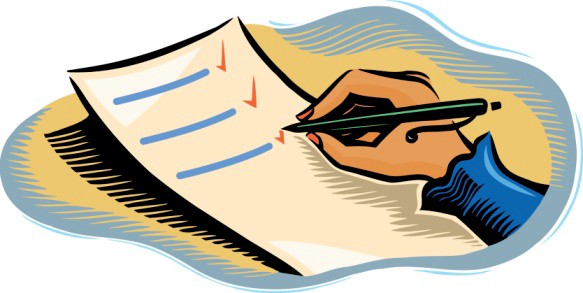 пгт. Излучинск2014 годСОДЕРЖАНИЕ ПРОГРАММЫ РАЗВИТИЯПАСПОРТ ПРОГРАММЫВВВЕДЕНИЕДля современного этапа развития общества (изменение политических и социально- экономических путей его развития) характерно становление принципиально новых приоритетов, требований к системе образования в целом и её начальному звену – дошкольному воспитанию. Важнейшим требованием является повышение качества образования. Данная проблема находит решение в концепции модернизации российского образования. Для реализации цели модернизации образования (создание механизма устойчивого развития образовательной системы) выдвинуты приоритетные задачи:достижение нового современного качества дошкольного, общего и профессионального образованияобеспечение доступности и равных возможностей получения полноценного образования повышение социального статуса и профессионализма работников образования повышение роли всех участников образовательного процесса – обучающегося педагога, родителя, образовательного учреждения. Проблема поиска путей обеспечения качества образования затрагивает и систему дошкольного воспитания. Изменения, происходящие в обществе, влекут за собой изменения в работе дошкольных учреждений. Современное дошкольное образовательное учреждение – это сложный механизм, стремящийся к развитию, ищущий новые возможности, создающий необходимые условия для удовлетворения потребностей ребёнка, семьи, общества, обеспечивающий условия для творческой, профессиональной работы педагогов, отвечающий самым современным требованиям. В настоящее время выбор направлений дошкольного учреждения и следование им зависит от каждого члена коллектива. В современных условиях требования к педагогу очень высоки, ведь воспитатель является главным действующим лицом педагогического процесса. Педагог должен приобретать новые знания, получать больше информации, решать новые задачи, совершенствовать навыки и умения, а часто менять рабочие привычки, ценности, иметь соответствующую квалификационную категорию. Возможность получения качественных услуг в сфере дошкольного, общего образования рассматривается одним из главных факторов, определяющих качество жизни в районе. От системы массового образования, характерной для индустриальной экономики, следует переходить к непрерывному индивидуализированному образованию для всех, необходимому для создания инновационной социально ориентированной экономики. Основным приоритетом является обеспечение роста доступности, качества и эффективности непрерывного образования с учетом запросов личности, общества и государства, повышение инновационного потенциала и инвестиционной привлекательности системы образования. Согласно программе развития образования Нижневартовского района на период до 2020 года модернизация дошкольного и общего образования как институтов социального развития предусматривает повышение гибкости и многообразия форм предоставления услуг системы дошкольного образования. Таким образом, с учётом приоритетных направлений политики МО «Нижневартовский  район» в сфере развития образования, мы избрали наиболее актуальные: обеспечение доступности образовательных услуг и равных стартовых возможностей;  реализация федеральных государственных стандартов и создание условий для реализации основной общеобразовательной программы в ДОУ;доступность качественного образования, соответствующего требованиям федеральных государственных образовательных стандартов и запросам граждан;создание современных условий реализации основных образовательных программ, в том числе развитие высокотехнологической среды для преподавания (высокоскоростной доступ к сети Интернет, цифровые образовательные ресурсы нового поколения, современное экспериментальное оборудование);  обеспечение непрерывного профессионального образования, подготовки и переподготовки педагогических кадров; рост профессионального уровня педагогических кадров; поддержка инноваций и инициатив педагогов, профессиональных сообществ,образовательных организаций и их сетей;  создание условий для творческого самовыражения детей, поддержка одаренных детей;  организация оздоровления и отдыха детей различных категорий, в том числе детей, находящихся в трудной жизненной ситуации. Данные направления стали приоритетной основой определения цели и задач программы развития МБДОУ «Излучинский ДСКВ «Сказка» г.п. Излучинск. Необходимость введения данной программы обусловлена пересмотром содержания образования в ДОУ, разработкой и внедрением новых подходов и педагогических технологий. Появление новой модели ДОУ связано как с желанием родителей поднять уровень развития детей, укрепить их здоровье, развить у них те или иные способности, подготовить их к обучению в школе, так и с изменениями в системе образования. Разрабатывая пути обновления педагогического процесса, учитывались тенденции социальных преобразований, запросы родителей, интересы детей, профессиональные возможности педагогов. Необходимость введения дополнительных образовательных услуг так же предусмотрена в обновленной Программе, так как дети должны быть вовлечены в различные виды деятельности, творческие занятия, спортивные мероприятия, в ходе которых, накапливая эмоционально - чувственный опыт, учатся придумывать, сочинять, понимать и осваивать новое, быть открытыми и способными выражать собственные мысли, уметь принимать решения и помогать друг другу. Таким образом, период до 2020 года в стратегии развития ДОУ рассматривается как решающий инновационный этап перехода на новое содержание и новые принципы организации деятельности системы образования.СПРАВКА – ИНФОРМАЦИЯ О МБДОУ «ИЗЛУЧИНСКИЙ ДСКВ «СКАЗКА» Информационная справка о деятельностиПолное название ДОУ – муниципальное бюджетное дошкольное образовательное учреждение «Излучинский детский сад комбинированного  вида «Сказка» Сокращенное наименование – МБДОУ «Излучинский  детский сад «Сказка» Юридический адрес: 628634, Российская Федерация, Тюменская область, Ханты-Мансийский автономный округ – Югра, п. Излучинск, ул. Школьная 1. Телефон/факс: 28-22-22; 28-29-57.Электронный адрес ДОУ (e-mail): skazkanvraion@yandex.ru. Учредителем ДОУ является Администрация Нижневартовского районаЛицензия на право ведения образовательной деятельности серия 86 Л01 № 0001341, выдана службой по контролю и надзору в сфере образования Ханты-Мансийского автономного округа-Югры,  регистрационный № 2126,  срок действия лицензий бессрочно. Устав (новая редакция) дошкольного учреждения (Постановление администрации района  от 22.08.2014 года №1657).Администрация ДОУ:  Исполняющий обязанности заведующего – Гринцова Светлана Владимировна, первая квалификационная категория Заместитель заведующего  - Тесленко Елена Алексеевна Заместитель заведующей по АХЧ – Осокина Лидия Ивановна Режим деятельности МБДОУ «Излучинский ДСКВ «Сказка»Таблица № 1Здания образовательного учреждения и годы ввода их в эксплуатациюТаблица № 2 	Образовательный процесс в  ДОУ развернут в 2-х зданиях. В учреждении имеются два методических кабинета. Кабинеты располагают 1500 единицами учебной методической литературы. 	Материально-техническое оснащение образовательного учреждения соответствует современным требованиям   образовательного процесса.Образовательное учреждение располагает 3 спортивными залами, 1-й спортивной площадкой, 2-мя музыкальными залами  на 110 мест.Ремонтно-строительные работыТаблица № 3В дошкольном учреждении детском саду комбинированного вида «Сказка» работает 24 группы, из них:Таблица № 4Среднее число воспитанников в течение последних трех лет стабильно:  551.Количество воспитанников, групп, педагогов по годам:Таблица № 5Определение выпускников ДОУ по годамТаблица № 6Педагогический коллектив, обеспечивающий процесс развития и воспитания детей, состоит из 70 сотрудников: 37 (53%) педагогов имеют высшее педагогическое образование, 34 (47%) – среднее педагогическое специальное образование, при этом 5 (7 %) имеют высшую квалификационную категорию, 33 (46%) – первую. Сотрудники детского сада способствуют созданию доброжелательной атмосферы в детском саду, в группах в процессе общения взрослых с детьми преобладает эмоционально-насыщенное настроение, благодаря педагогическому мастерству, творчеству и артистизму. Педагоги дошкольного учреждения систематически повышают свою квалификацию (в течение 3 лет – 100% педагогов ДОУ прошли курсы повышения квалификации, а также 59 (84 %) – дистанционные курсы через систему Интернет).Информационная справка о родителях воспитанниковМБДОУ «Излучинский ДСКВ Сказка»   посещают  воспитанники, проживающие  в разных микрорайонах г. п. Излучинск. Диаграмма № 1Таблица № 7Диаграмма № 2Таблица № 8Образовательный уровень родителей воспитанников Таблица № 9           Из диаграмм видно, что социальный статус семей воспитанников нашего детского сада в целом благополучный.   	Изучение характера отношений семьи и ДОУ позволило обнаружить, что 100 % семей получают информацию о целях и задачах деятельности учреждения и полностью удовлетворены условиями, которые предложены детским садом,  обсуждают с педагогами вопросы воспитания и развития ребенка и удовлетворены тем, что ДОУ отвечает запросам родителей.Помещения и территория МБДОУ «Излучинский детский сад «Сказка» соответствуют государственным санитарно-эпидемиологическим требованиям к устройству правилам и нормативам работы ДОУ - СанПиН 2.4.1.3049-13, нормам и правилам пожарной безопасности. Групповые помещения обеспечены мебелью и игровым оборудованием в достаточном количестве. Развивающая среда детского сада организована с учетом интересов детей и отвечает их возрастным особенностям. Территория детского сада озеленена насаждениями по всему периметру. На территории учреждения имеются различные виды деревьев, клумбы, газоны и цветники. В последние годы увеличилось количество детей с нарушениями речи, здоровья и поведения воспитанников. Для улучшения работы в данном направлении в детском саду с 2006 года осуществляет свою деятельность ПМПк (психолого-медико-педагогический консилиум). По запросам родителей, воспитателей специалистами ДОУ разрабатываются индивидуальные образовательные маршруты по коррекции и профилактике развития каждого нуждающегося ребенка.В соответствии с лицензией ДОУ имеет право оказывать образовательные услуги по реализации образовательных программ по видам образования, по уровням образования, по профессиям, специальностям, направлениям подготовки (для профессионального образования), по подвидам дополнительного образования.Организация педагогического процесса отличается гибкостью, личностно-ориентированной моделью воспитания и обучения. Содержание воспитательно-образовательной работы соответствует социальному заказу общества и семьи и строится на основе базисной программы, с использованием вариативного и дополнительного образования. Основная общеобразовательная программа детского сада обеспечивает разностороннее воспитание, обучение и развитие детей в возрасте от 1,6 года до 7 лет с учетом их возрастных и индивидуальных особенностей. Она охватывает все основные моменты жизнедеятельности детей с учетом всех видов детской деятельности в каждом возрастном периоде: организация режима пребывания детей в учреждении, содержание психолого- педагогической работы по освоению образовательных областей, содержание коррекционной работы, систему мониторинга достижений детьми планируемых результатов, связанные с планированием текущей педагогической деятельностью. Формы организации образовательного процесса соответствуют поставленным задачам. Основная общеобразовательная программа ориентирована на реализацию современных, эффективных методов воспитания, способствующих повышению мотивации образовательной деятельности и обучению дошкольников, направленных на развитие индивидуальных качеств личности ребенка, на его всестороннее развитие. Концепцией развития учреждения является реализация следующих задач: − Охрана жизни и укрепление здоровья детей; − Обеспечение интеллектуального, личностного и физического развития ребенка; − Осуществление необходимой коррекции отклонений в развитии ребенка; − Приобщение детей к общечеловеческим ценностям; − Взаимодействие с семьей для обеспечения полноценного развития ребенка. Дополнительные образовательные услуги определяются возможностями, интересами, потребностями детей и запросами родителей, осуществляются бесплатно в рамках кружковой работы по всем направлениям развития дошкольника. Общий охват детей дошкольного возраста дополнительным образованием за три года составил 93 %. В ДОУ имеется достаточно хорошая материально-техническая база: методический кабинет, музыкальный и физкультурный залы с необходимым количеством наглядного, дидактического, демонстрационного, спортивного и музыкального оборудования, которое обеспечивает всестороннее развитие воспитанников по приоритетным областям дошкольного образования; для коррекционной работы – кабинеты учителя-логопеда и педагога- психолога. Созданы условия для познавательной и творческой активности детей: мини-музей коренного народа, галерея детского творчества «Как прекрасен этот мир!», тематические уголки, материал в которых периодически меняется – «Права ребенка», «Безопасность дошкольника», «Наша Родина», «Уголок космоса» и др. На территории детского сада созданы экологические тропинки с посещением разнообразных уголков – леса, жилищ народов севера, находящихся на территории ДОУ. В детском саду есть свои традиции, которые сплачивают и объединяют участников образовательного процесса:  • коллективное творчество воспитанников и педагогов в оформлении детского сада • совместное проведение мероприятий с детьми, родителями и педагогами ДОУ • формирование дружелюбных взаимоотношений в коллективе и создание положительного микроклимата в ДОУ • единство с родителями, взаимопонимание между ними и сотрудниками дошкольного учреждения В 2014 г. принят «Кодекс профессиональной этики педагога», цель данного документа - определить основные формы профессиональной этики в отношениях педагога с дошкольниками и их родителями, с педагогическим сообществом и государством. Специфика деятельности и направления работы ДОУ отражены в образовательной программе, которая определяет максимальный объем образовательной нагрузки на дошкольников. Задачи воспитательной работы определены в воспитательной системе дошкольного учреждения. В 2014 году на основании приказа Департамента образования и молодежной политики Ханты-Мансийского автономного округа - Югры «О присвоении статуса пилотных площадок по апробации образовательных программ «Югорский трамплин»», «Введения ФГОС ДО» и проекта «Разработка региональных моделей оценки качества дошкольного образования» была начата работа в данном направлении.  В апреле 2015 года по результатам  мониторинга среди 30 дошкольных учреждений Ханты-Мансийского автономного округа-Югры,  работающих в инновационном режиме,  учреждение заняло 3 место. Учитывались следующие  показатели: анкеты педагогов, родителей, отчет учреждения 85-К за 2014 финансовый год, функционирование сайта учреждения, его наполняемость и обновление.   Финансовое обеспечение образовательного процессаВ детском саду осуществляется из средств местного бюджета, бюджета округа и средств, полученных от приносящей доход деятельности на 2014 год и на плановый период 2015 и 2016 годов.Объем финансирования, утвержденный планом финансово-хозяйственной деятельности детского сада на отчетный период, составил в 2014 году – 92 208 138,00 рублей, в том числе:на выполнение муниципального задания - 85 280 533,63 рублей;за счет целевых субсидий –864 760,00 рублей;в 2014 году от приносящей доход деятельности поступило 6 062 844,37 рублей, в том числе: родительская плата за присмотр и уход за детьми 5 902 844,37 рублей;спонсорские поступления – 160 000,00 рублей.Общие кассовые расходы учреждения за 2014 год составили 91 241 939,35 рублей.В структуре расходов по кодам операций государственного управления наибольший удельный вес занимают социальные обязательства.Наиболее весомая доля в этой группе принадлежит расходам на оплату труда и начислениям на выплаты по оплате труда – 79 % от общих расходов учреждения.С 1 сентября 2014 года в классификатор коэффициента специфики работы добавлен коэффициент 0,10 «работа в дошкольной образовательной организации», что позволило обеспечить рост гарантированной заработной платы (должностного оклада) каждому работнику детского сада.Расходы на коммунальные услуги составили – 6,3%.Расходы на оплату услуг и работ по содержанию имущества – 1,6%Прочие расходы учреждения – 1,4%На приобретение оборудования и материальных запасов направлено 11,7 %.В 2014 году детскому саду из бюджета района были предоставлены субсидии на иные цели в размере 864 760,00 рублей, в том числе:на подпрограмму «Профилактика правонарушений в сфере безопасности дорожного движения на территории района» - 4 680,00 руб.(приобретение методических пособий по ПБДД);по наказам избирателей - 472 500,00 рублей (приобретение пианино (2 шт.);из средств Тюменской области 260 000,00 руб.– приобретены интерактивные доски (2шт.), 70 000,00 руб. – пылесосы, 57 580,00 руб. – ковровые дорожки.Расходы по средствам от приносящей доход деятельности были направлены на приобретение продуктов питания.В целом, стабильное финансовое обеспечение в течение 2012-2014 годов позволило выполнить муниципальное задание на оказание муниципальной услуги в полном объеме (100%).Проведен ряд мероприятий, а именно: 1. Оснащение современными средствами для обеспечения комплексной безопасности и создания комфортных условий для осуществления образовательной деятельности для детей с ограниченными возможностями здоровья:1.1 Приобретены игрушки, дидактические пособия, канцелярские товары – 306 000,00 руб.2. Выполнен капитальный ремонт помещений (2012 – 2014 гг.) – на сумму 22 900 000 тысяч рублей.3. Пополнение материально-техническое оснащение групп, а именно приобретение:3.1. Ноутбуки, компьютеры – 404 830,00 руб.;3.2. Игр, игрушек, учебных пособий – 768 000,00 руб.;3.3.Интерактивное оборудования – 567 620,00 руб.;3.4. Фотокамеры в методические кабинеты – 5 796,00 руб.3.5. Мягкого инвентаря – 30 000,00 руб.;3.6. Прочих хозяйственных и канцелярских товаров – 1 310 000,00 руб.Ежегодные объемы финансирования программы определяются в установленном порядке при формировании бюджета района на плановый финансовый год.В муниципальном бюджетном дошкольном образовательном учреждении «Излучинский ДСКВ «Сказка» созданы условия для обеспечения прав граждан на получение бесплатного доступного дошкольного образования независимо от социального статуса семей. В дошкольном образовательном учреждении детском саду «Сказка»  в группах комбинированного вида реализуется основная общеобразовательная программа дошкольного образования с приоритетным осуществлением деятельности по квалифицированной коррекции недостатков детей с  ограниченными возможностями здоровья.Случаев незаконного отказа или отклонения заявления о приеме в дошкольные образовательные учреждения не зарегистрировано. Вместе с тем, в ходе подготовки программы развития был проведен анализ текущего состояния, определены направления для дальнейшего развития.  ПРОБЛЕМНЫЙ АНАЛИЗ ВОСПИТАТЕЛЬНО-ОБРАЗОВАТЕЛЬНОГО ПРОЦЕССА ДОУИзменения, происходящие в современном мире, предъявляют новые требования к взаимоотношениям между образовательной организацией, обществом и социумом. Сегодня образовательное учреждение должно иметь свой облик (свою концепцию, Программу развития, организационно-нормативные документы), свои особенные подходы к ребенку и родителям с учетом особенностей состава, типологии семей и общей социокультурной ситуацией в стране. Для успешной реализации задач по обеспечению образовательными услугами воспитанников деятельность осуществляется по следующим направлениям деятельности: - Социально-коммуникативное развитие направлено на усвоение норм и ценностей, принятых в обществе, включая моральные и нравственные ценности; развитие общения и взаимодействия ребенка с взрослыми и сверстниками; становление самостоятельности, целенаправленности и саморегуляции собственных действий; развитие социального и эмоционального интеллекта, эмоциональной отзывчивости, сопереживания, формирование готовности к совместной деятельности со сверстниками, формирование уважительного отношения и чувства принадлежности к своей семье и к сообществу детей и взрослых в ДОУ; формирование позитивных установок к различным видам труда и творчества; формирование основ безопасного поведения в быту, социуме, природе. Социально – коммуникативное направление включает совместную деятельность детей с взрослыми и сверстниками, игровую и трудовую деятельность, общение, патриотическое, гражданское, гендерное воспитание. - Познавательное развитие предполагает развитие интересов детей,любознательности и познавательной мотивации; формирование познавательных действий, становление сознания; развитие воображения и творческой активности; формирование первичных представлений о себе, других людях, объектах окружающего мира, о свойствах и отношениях объектов окружающего мира (форме, цвете, размере, материале, звучании, ритме, темпе, количестве, числе, части и целом, пространстве и времени, движении и покое, причинах и следствиях и др.), о малой родине и Отечестве, представлений о социокультурных ценностях нашего народа, об отечественных традициях и праздниках, о планете Земля как общем доме людей, об особенностях ее природы, многообразии стран и народов мира. Познавательное направление включает непосредственно образовательную деятельность, экспериментальную и опытническую деятельность, игровую деятельность, экскурсии, проектную деятельность. - Речевое развитие включает владение речью как средством общения икультуры; обогащение активного словаря, в том числе с учетом национально-регионального компонента; развитие связной, грамматически правильной диалогической и монологической речи; развитие речевого творчества; развитие звуковой и интонационной культуры речи, фонематического слуха; знакомство с книжной культурой, детской литературой, понимание на слух текстов различных жанров детской литературы; формирование звуковой аналитико-синтетической активности как предпосылки обучения грамоте. Речевое направление включает непосредственно образовательную деятельность, игровую деятельность, экскурсии, проектную деятельность, профессиональную коррекцию речевого развития детей, развитие связной речи в различных видах деятельности. - Художественно-эстетическое развитие предполагает развитие предпосылок ценностно-смыслового восприятия и понимания произведений искусства (словесного, музыкального, изобразительного), мира природы; становление эстетического отношения к окружающему миру; формирование элементарных представлений о видах искусства; восприятие музыки, художественной литературы, фольклора; стимулирование сопереживания персонажам художественных произведений; реализацию самостоятельной творческой деятельности детей (изобразительной, конструктивно-модельной, музыкальной и др.). Художественно – эстетическое направление включает непосредственно образовательную деятельность, организованную творческую деятельность, театрализованную деятельность, праздники, развлечения, конкурсы, выставки.- Физическое развитие включает приобретение опыта в следующих видахдеятельности детей: двигательной, в том числе связанной с выполнением упражнений, направленных на развитие таких физических качеств, как координация и гибкость; способствующих правильному формированию опорно-двигательной системы организма, развитию равновесия, координации движения, крупной и мелкой моторики обеих рук, а также с правильным, не наносящем ущерба организму, выполнением основных движений (ходьба, бег, мягкие прыжки, повороты в обе стороны), формирование начальных представлений о некоторых видах спорта, овладение подвижными играми с правилами; становление целенаправленности и саморегуляции в двигательной сфере; становление ценностей здорового образа жизни, овладение его элементарными нормами и правилами (в питании, двигательном режиме, закаливании, при формировании полезных привычек и др.). Физкультурно-оздоровительное направление включает мониторинг состояния здоровья детей, организацию оптимального режима, организацию непосредственно образовательной деятельности 3 раза в неделю, обеспечение рационального питания, формирование привычки к здоровому образу жизни, организацию рациональной двигательной активности в течение дня, закаливание, создание безопасной предметной среды для физического развития, сотрудничество с родителями. Для реализации приоритетных направлений деятельности ДОУ созданы условия, обеспечивающие обогащенное физическое, познавательное и речевое, социально- коммуникативное, художественно-эстетическое и коррекционное развитие детей (деятельность педагога-психолога, учителя-логопеда) через организацию личностно- ориентированной системы образования, обогащенной развивающей среды и условий для разнообразной детской деятельности. В детском саду реализуется принципы развивающего обучения и интеграции образовательных областей в соответствии с возрастными возможностями и особенностями воспитанников. В основу организации образовательного процесса определен комплексно- тематический принцип с ведущей игровой деятельностью. Воспитательно-образовательный процесс подразделяется на: • образовательную деятельность, осуществляемую в процессе организации различных видов детской деятельности (игровой, коммуникативной, трудовой, познавательно-исследовательской, продуктивной, музыкально-художественной, чтения) образовательную деятельность, осуществляемую в ходе режимных моментов; • самостоятельную деятельность детей;  • взаимодействие с семьями детей по реализации основной общеобразовательной программы дошкольного образования. Построение образовательного процесса основывается на адекватных возрасту формах работы с детьми. Обязательным условием для нашего ДОУ является активное познание воспитанников окружающего мира через деятельность (общение, игра, познавательно- исследовательская деятельность - как сквозные механизмы развития ребенка). При этом содержание форм меняется в зависимости от возраста: • в раннем возрасте (1,5 года - 3 года) - предметная деятельность и игры с составными и динамическими игрушками; экспериментирование с материалами и веществами (песок, вода, тесто и пр.), общение с взрослым и совместные игры со сверстниками под руководством взрослого, самообслуживание и действия с бытовыми предметами-орудиями (ложка, совок, лопатка и пр.), восприятие смысла музыки, сказок, стихов, рассматривание картинок, двигательная активность. В работе с детьми младшего дошкольного возраста для организации образовательного процесса используются преимущественно игровые, сюжетные и интегрированные формы образовательной деятельности. Обучение происходит опосредованно, в процессе увлекательной для малышей деятельности; • для детей дошкольного возраста (3 года - 7 лет) - ряд видов деятельности, таких как игровая, включая сюжетно-ролевую игру, игру с правилами и другие виды игры, коммуникативная (общение и взаимодействие с взрослыми и сверстниками), познавательно- исследовательская (исследования объектов окружающего мира и экспериментирования с ними), а также восприятие художественной литературы и фольклора, самообслуживание 20 и элементарный бытовой труд (в помещении и на улице), конструирование из разного материала, включая конструкторы, модули, бумагу, природный и иной материал, изобразительная (рисование, лепка, аппликация), музыкальная (восприятие и понимание смысла музыкальных произведений, пение, музыкально-ритмические движения, игры на детских музыкальных инструментах) и двигательная (овладение основными движениями) формы активности ребенка. В практике ДОУ используются разнообразные формы работы с детьмиДля полноценного функционирования ДОУ, выбора перспектив его дальнейшего развития необходима аналитическая работа. Она позволяет отследить влияние как позитивных, так и негативных тенденций, качество образовательной работы.4.1. Совершенствование условий для сохранения и укрепления здоровья, формирования физических и волевых качеств у детей дошкольного возрастаНаряду с показателями доступности и качества образования показатели сохранения здоровья, формирования физических и волевых качеств у детей дошкольного возраста являются не менее значимыми показателями социальной эффективности деятельности ДОУ.  В МБДОУ «Излучинский ДСКВ «Сказка» реализуются проекты и программы, внедряются современные технологии, обеспечивающие комплексный подход в решении этих задач.  В учреждении работали по программе разработанной педагогами «Здоровый дошкольник».   Формированию у дошкольников положительной мотивации к спорту и здоровому образу жизни, развитию у них физических и волевых качеств служат спортивно-массовые мероприятия. Ежегодно при межведомственном взаимодействии управления образования и молодежной политики администрации Нижневартовского района и управления по физической культуре и спорту администрации района воспитанники нашего ДОУ принимают участие в Губернаторских состязаниях. Итогом комплексной работы по сохранению и укреплению здоровья дошкольников является показатель индекса здоровья воспитанников, посещаемости и заболеваемости, оценка физического развития, которые позволяют констатировать стабильность и наметившуюся тенденцию к улучшению здоровья дошкольников. (См. таблицы № 10-№ 14). Очевидно, что показатели сохранения здоровья детей являются не менее значимыми показателями эффективности образовательной деятельности. Наряду с экологически неблагоприятными условиями северного региона на уровень здоровья воспитанников влияют факторы образовательной среды. Поэтому работа по сохранению и укреплению здоровья детей остается в числе наиболее важных.Одной из основных задач учреждения является охрана жизни и укрепление физического и психического здоровья детей. Поэтому оценивается в первую очередь индикаторы, характеризующие качество работы учреждения по вопросам сохранения здоровья воспитанников.Таблица № 10Сравнительный анализ заболеваемостиТаблица № 11. Сравнительный анализ посещаемости и заболеваемости.Таблица № 12.Оценка физического развития воспитанников: Одним из главных звеньев охраны здоровья детей, является своевременное выявление детей с отклонениями в физическом развитии.																					Таблица № 13.Группы здоровья воспитанников:Анализ состояния здоровья детей разных возрастных групп, помогает правильно поставить задачи, а выполнение этих задач предполагается обеспечить за счет организационных усилий администрации дошкольного учреждения и медицинских работников.Таблица № 14     Показатель индекса здоровья:Положительная динамика полученных результатов является подтверждением эффективности и результативности  работы Излучинского МБДОУ ДСКВ «Сказка», но необходимо усилить работу в данном направлении и повысить индекс здоровья воспитанников до 21%. Учреждение испытывают потребность в оснащении современным программным обеспечением БОС "Коррекция психоэмоционального состояния". Использование данного программно-аппаратного комплекса позволит решить актуальную задачу коррекции поведения (гиперактивность, дефицит внимания) детей группы "риска". Занятия в кабинетах БОС будут способствовать улучшению у детей концентрации внимания, памяти, формированию навыков здорового образа жизни. Не менее актуальной остается задача сохранения и укрепления здоровья детей в условиях введения ФГОС. На данном этапе востребованными являются современные здоровьесберегающие технологии, направленные на обучение воспитанников самоорганизации здорового образа жизни и интеллектуального саморазвития.           Вместе с тем, задача формирования здоровья, физических и волевых качеств личности  остается приоритетной. Поэтому на муниципальном уровне и уровне ДОУ  необходимо поддерживать и развивать спортивно-массовые мероприятия и соревнования, вовлекая в них как можно больше воспитанников и полнее задействовать инфраструктуру ДОУ. 4.2. Развитие системы выявления, поддержки и сопровождения одаренных детей, лидеров в МБДОУ «Излучинский  ДСКВ «Сказка»В МБДОУ «Излучинский «Сказка» активно развивается система выявления и поддержки талантливых и одаренных детей. В учреждении разработана программа «Звездная тропинка» на 2012 – 2016 годы.  Главная цель –   создание условий для развития потенциальных возможностей и способностей одаренных детей в МБДОУ «Излучинский ДСКВ  "Сказка" и  участие семьи в вопросах  поддержки одаренного ребенка.Образовательная деятельность  с  одаренными детьми ведется по следующим направлениям:  Интеллектуальное (авторы: А. А. Смоленцева,3. В. Михайлова,  В.Г.Гришин, В.В.Воскобович).Спортивное  (Л.Д. Глазырина, Т.И. Осокина);Музыкальное  (авторы: И.  Новоскольцева, И. Каплунова, дополнительная программа  «Ладушки»);Литературное и артистическое  (авторы: О.С. Ушакова; Е.А. Антипина, Т. И.Петрова; М. Д. Маханева);Художественно-изобразительное  (авторы: Д.И Воробьева, Т.Н. Яковлева, Н. А. Курочкина,    И. А. Лыкова);Психологическое сопровождение (методики: Равена,  Л.А.Ясюковой, В.Г.Щур, Теммл-Дорки-Амен; авторы: Т.Д.Зинкевич-Евстигнеева, Т.Д.Грабенко)Она включает в себя конкурсы различной направленности муниципального, регионального и всероссийского уровней, социальные проекты, которые создают благоприятную среду для развития индивидуальных особенностей воспитанников,  формирует у них интерес к творческой и интеллектуальной деятельности.  Все это создает благоприятную среду для раскрытия потенциальных задатков и возможностей детей, формирует у них интерес к творческой и интеллектуальной деятельности.Эффективность сложившейся системы работы в данном направлении подтверждается количественными показателями. За последние года произошел прирост доли детей, вовлеченных в мероприятия, направленные на выявление и развитие одаренности За последние 3 года по результатам освоения детьми образовательной Программы дошкольного образования – 98 % , участия в конкурсах различного уровня, воспитанники ДОУ показали высокий уровень интеллектуального и  творческого развития.Наблюдается высокий рост участников конкурсов различного уровня среди  педагогов, а так же подготовка воспитанников к участию в конкурсах (Таблица № 15).Таблица № 15.Участие воспитанников и сотрудников в конкурсах. Сравнительный анализДиаграмма 3Участие в конкурсах                                   Призовые местаДинамика количества воспитанников, принявших участие в конкурсах различных уровней (количество воспитанников)Таблица № 16.С целью реализации программы «Одаренный ребенок»  в образовательном учреждении организована кружковая деятельность по направлениям:Таблица № 17За последние три года доля детей, вовлеченных  в мероприятия, направленные на выявление и развитие одаренности, составляет 43 % от общего количества воспитанников. Вместе с тем, для обеспечения результатов деятельности МБДОУ «Излучинский ДСКВ «Сказка»  в данном направлении необходимо продолжать развивать сложившуюся систему выявления и поддержки талантливых детей, совершенствуя содержание, технологии, формы организации и проведения мероприятий.  Для  изучения уровня удовлетворенности потребителей качеством дошкольных образовательных услуг проведено анкетирование с родителями (законными представителями). Всего в исследовании приняли участие 286 (55 %) родителей воспитанников учреждения. Результаты изучения уровня удовлетворенности потребителей качеством дошкольных образовательных услуг представлены в таблицах:Уровень удовлетворенности количеством и качеством образовательных услуг:Таблица  18Диаграмма 4Степень вовлеченности родителей:Таким образом, достигнута положительная динамика  количественных и качественных показателей образовательной работы. Задачи, поставленные перед педагогическим коллективом учреждения, реализованы в полном объеме.4.3. Развитие кадрового потенциала, повышение престижа и значимости педагогической профессииКлючевое направление работы МБДОУ «Излучинский ДСКВ «Сказка» – деятельность, направленная на развитие кадрового потенциала сферы образования. Численность педагогических работников в учреждении составляет – 70 педагогов, укомплектованность кадрами – 100%. Воспитатели, учителя -  логопеды, музыкальные руководители, руководители физического воспитания, педагоги - психологи обеспечивают стабильно высокий уровень и  всестороннее развитие воспитанников. 							Таблица № 19Квалификационная категория педагогических работниковТаблица № 20 Образование педагоговВ учреждении созданы условия для повышения квалификации, развития поддержки педагогических инициатив и профессионального общения педагогических работников.Ежегодно педагоги проходят курсы повышения квалификации, семинары, конференции по актуальным вопросам образования, принимают участие в районных, окружных конкурсах профессионального мастерства, методических объединениях, заседаниях.Наблюдается высокий рост участников конкурсов различного уровня педагогов, а так же подготовка воспитанников к участию в конкурсах. Несмотря на то, что кадровый потенциал характеризуется достаточно высоким уровнем образования и квалификации, в современных условиях модернизации образования необходимо совершенствовать условия для профессионального общения и непрерывного повышения профессиональной компетентности педагогов. Необходимо развивать конкурсное движение среди педагогических работников, активно применяющих информационно-коммуникационные технологии, которые способствуют распространению в массовую практику авторского опыта, позволяющего организовать обучение на новом профессиональном уровне, сформировать мотив дальнейшего педагогического поиска. 	О результатах системной работы с кадрами за последние три года свидетельствуют следующие достижения:Таблица № 21	Чтобы сохранить и улучшить достигнутые результаты в данном направлении, необходимо развивать сложившуюся систему работы с кадрами в соответствии с актуальными задачами в сфере образования.  4.4.  Анализ эмоционального благополучия детей в ДОУ 	При изучении эмоциональных компонентов отношений детей к важным сторонам жизни в детском саду использовалась методика «Эмоциональное благополучие в детском саду» Т.С.Воробьевой. По цветовым тестам изучалось отношение воспитанников к детскому саду, режимным моментам, к занятиям, игре. Общий анализ диагностики в 2014 г. определил следующее: 72% детей с удовольствием ходят в детский сад, у остальных нейтральное отношение; 54% любят заниматься,  29% - нейтральное отношение,  17% - плохое; 62% любят завтракать, 33% занимают нейтральную позицию,  5% - не хотят утром завтракать в детском саду; 54% детей любят гулять, 40% - нейтральное отношение, 16% - плохое; после прогулки 58% детей положительно настроены к обеду, 28% - нейтральное отношение, 14% - нет аппетита; 34% детей любят спать в детском саду, 33% занимают нейтральную позицию, 33% - не любят спать; 76% воспитанников средней - подготовительной к школе группы любят играть, 24% - с обязательным участием взрослого.	Анализ эмоционального благополучия показал, что большинство детей любят ходить в детский сад, с удовольствием играют, занимаются. Небольшая часть детей не очень любят заниматься, гулять, особенно спать, но с желанием кушают, играют… 	Данные результаты демонстрируют о необходимости изменений в режимные моменты и различные виды образовательной деятельности, чтобы дети чувствовали себя более свободно и комфортно. 	Важным компонентом изучения деятельности ДОО является диагностика нравственного поведения и эмоционального отношения воспитанников к детскому саду. Наблюдения по изучению нравственных проявлений детей в повседневной деятельности показывают, что на фоне достаточного развития отзывчивости, проявления уважения к взрослым, отмечается недостаточный уровень развития эмпатии, чувства благодарности, навыков культуры поведения со сверстниками, умения считаться с мнением и интересами других, разрешать спокойно споры и конфликты, адекватно реагировать на замечания, что ведет к определенным проблемам, требующим более углубленного и системного подхода. Необходимо более широко использовать ситуации, которые способствуют развитию у детей нравственного сознания, используя активные формы обучения с обязательным взаимодействием с родителями воспитанников.4.5. Анализ психологического климата педагогического коллектива ДОУБольшое значение для плодотворной работы детского сада имеет психологический климат педагогического коллектива. Данная проблема ежегодно изучается с помощью опросника на оценку социально-психологической адаптации педагога. Оценка проводится по семи параметрам: отношение к детскому саду, отношения между педагогами, удовлетворенность условиями труда, удовлетворенность положением в коллективе, отношение к работе, отношение к детям, отношение к коллективу. Анализируя полученные результаты, можно сказать, что все педагоги дошкольного учреждения положительно относятся к своим воспитанникам и детскому саду, то есть «случайных» людей в нашем коллективе нет. Коллеги активно помогают друг другу, преобладают хорошие взаимоотношения между членами коллектива. Микроклимат достаточно стабильно положительный, с редкими всплесками эмоций. Несколько снижен процент позитивного отношения к работе в целом, вероятнее всего, это объясняется тем, что престиж деятельности педагога, воспитателя, его материальный доход по сравнению с другими профессиями, востребованными на рынке труда, значительно ниже, а нагрузка очень велика, в том числе и эмоциональная. Последнее время достаточно много внимания уделяется проблеме «эмоционального самовыгорания» педагогов. Данная проблема существует и в нашем коллективе. Проведенный среди педагогов ДОО цветовой тест М.Люшера с целью оценки психоэмоционального состояния, выявления лиц, склонных к депрессивным состояниям и аффектным реакциям, уровня нервно-психической устойчивости показал: 53% педагогов находятся на стадии формирования «эмоционального выгорания» 33% выражено депрессивное состояние 27% респондентов высокий уровень невротизации36% воспитателей испытывают стресс на рабочем месте (основные проблемы – сфера межличностных отношений, чрезмерная загруженность на работе)33% склонны к авторитарному стилю отношений. 	При этом средний возраст наших педагогов в 2013 году составил 47 лет, а педагогический стаж более 15-20 лет -80% от общего числа педагогов. Поэтому возникает проблема о профилактике профессиональной стагнации педагогов в ДОУ. 	Не смотря на данные результаты, в настоящее время сформирован стабильный коллектив единомышленников, способный решать все стоящие перед коллективом задачи. Наше ДОУ старается обеспечить психологический комфорт педагогам, создать атмосферу педагогического оптимизма, ориентацию на успех, стремление создать все условия для сохранения и укрепления здоровья. Педагогический коллектив строит свою работу по воспитанию детей в тесном контакте с семьей. Педагоги убеждены в том, что основное воздействие на развитие ребенка всегда будет оказывать не детский сад, не школа, а прежде всего родители, семья. Главная цель работы педагогов с семьей - психолого-педагогическое просвещение, оказание помощи в воспитании детей, профилактика нарушений в детско-родительских отношениях. Педагоги используют разнообразные формы вовлечения семьи в образовательный процесс, что подтверждается результатами анкетирования родителей: 51% родителей оценивают вклад детского сада в воспитание ребенка на 90-100%, 20% - на 70-80%, 29% - на 50-60% 66% считают, что ведущая роль в воспитании детей принадлежит семье и детскому саду, только семье – 34% Больше всего 68% родители обращаются к воспитателям с вопросами настроения и поведения в детском саду и 61% - об образовательном процессе и успехах детей 61% родителей считают эффективными совместные праздники и развлечения, 	58% - индивидуальные консультации с воспитателями и специалистами ДОУ	54% - родительские собрания	31% - посещение родителями занятий и режимных моментов в детском саду с их последующим обсуждением. 4.6. Анализ создания условий для развития детей дошкольного возраста	Важнейшими показателями, влияющими на результативность педагогического процесса, являются условия его организации, анализ которых позволяет выявить причины и возможные последствия его нарушения, также позволяет наметить пути его совершенствования. Главным условием являются человеческие ресурсы, а именно педагогические кадры учреждения. Повышение уровня квалификации обеспечивается участием педагогов в методических объединениях, через курсы повышения квалификации, самообразование, развитие и распространение педагогического опыта. Много возможностей в этом плане дают тесные контакты ДОУ с внешними организациями. 	Материально-техническое обеспечение ДОУ позволяет решать воспитательно-образовательные задачи. Структура предметно-развивающей среды, наряду с групповыми комнатами включает специализированные помещения, что позволяет осуществлять всестороннее развитие личности воспитанников.  	Благодаря усилиям администрации и коллектива, в ДОУ создана база дидактических игр, методической литературы. Программно-методическое обеспечение образовательного процесса направлено на выполнение федерального государственного образовательного стандарта дошкольного образования, что связано с использованием программ и технологий, обеспечивающих гармоничное развитие ребенка, ориентацию на удовлетворение социального заказа. 	Развивающая предметно-пространственная среда обеспечивает максимальную реализацию образовательного потенциала пространства ДОУ, группы, а также территории, материалов, оборудования и инвентаря для развития детей дошкольного возраста в соответствии с особенностями каждого возрастного этапа, охраны и укрепления их здоровья, учета особенностей и коррекции недостатков их развития: 	Развивающая предметно-пространственная среда дошкольного учреждения должна обеспечивать: возможность общения и совместной деятельности детей (в том числе детей разного возраста) и взрослых, двигательной активности детей, а также возможности для уединения; реализацию основной образовательной программы ДОУ с учетом национально- культурных, климатических условий, в которых осуществляется образовательная деятельность, учетом возрастных особенностей детей; игровую, познавательную, исследовательскую и творческую активность всех воспитанников, экспериментирование с доступными детям материалами (в том числе с песком и водой); двигательную активность, в том числе развитие крупной и мелкой моторики, участие в подвижных играх и соревнованиях; эмоциональное благополучие детей во взаимодействии с предметно-пространственным окружением; возможность самовыражения детей. 4.7. Пути развития ДОУ за последние годыЗа 2009-2014 гг. в дошкольном учреждении сделаны позитивные изменения: Переоборудованы пищеблоки 2 корпусов проведен капитальный ремонт двух зданий ДОУобновлена предметно-развивающая среда, способствующая развитию познавательной сферы и сберегающая психофизическое здоровье ребенкаустановлены малые архитектурные формы на всех игровых площадках учреждения (100%)ежегодное обновление дидактического и игрового материала в группах в соответствии с возрастными и гендерными особенностями воспитанниковпереоборудованы: кабинет для учителя-логопеда, мини-музей коренного народа севера (100%)приобретены логопедические уголки в количестве 3 штук (75%).обновлено оформление и оснащение музыкального зала (музыкальный центр, шторы, стулья большие и малые, детские музыкальные инструменты, пианино, дидактический и игровой материал). приобретены проекторы на музыкальные залы и методический кабинет (4штуки), интерактивные доски в  количестве 9 штук (37,5 %) , ноутбуки в количестве 8 штук, принтеры в методические кабинеты. педагоги ДОУ неоднократно становились победителями районного конкурса на приз главы администрации «Лучший педагог ДОУ» (2011, 2013 гг.)воспитанники и педагоги  участники и победители конкурсов, олимпиад, викторин  на Международном социальном образовательном интернет - портале  MAAAM.RU4.8. Проблемный вывод деятельности ДОУ	Представленный анализ результатов оценки ДОУ позволяет выявить следующие особенности его деятельности: • основной целью, желаемым результатом педагогического процесса является развитие гармоничной личности ребенка, готовой к самореализации через доступные ему виды деятельности; • по главным показателям желаемого результата коллектив ДОУ добивается высоких показателей, свидетельствующих о всестороннем развитии детей; • отмечена динамика сохранения и развития здоровья детей, совершенствуется познавательное и речевое развитие детей, по большинству направлений развития детей прослеживается тенденция соответствия федеральному государственному образовательному стандарту дошкольного образования; • организация педагогического процесса отмечается гибкостью, ориентированностью на возрастные и индивидуально-типологические особенности детей, позволяет осуществить личностно-ориентированный подход к детям. Содержание воспитательно-образовательной работы соответствует требованиям социального заказа (родителей, школы), обеспечивает обогащенное развитие детей за счет использования реализуемых в ДОУ программ; • педагогический процесс в детском саду имеет развивающий и корригирующий характер, способствует формированию у детей реального образа мира и себя, развитию их способностей. Созданы необходимые условия для решения задач на должном уровне: • собран коллектив единомышленников из числа профессионально подготовленных специалистов, осуществляется подготовка кадров, создан благоприятный социально- психологический климат в коллективе, отношения между администрацией и коллективом строятся на основе сотрудничества и взаимопомощи; • материально-техническое обеспечение ДОУ соответствует требованиям, предъявляемым к предметно-развивающей среде, которые обеспечивают эмоциональное благополучие детей. Выше изложенное позволяет сделать заключение о полном соответствии деятельности ДОУ современным требованиям к содержанию дошкольного образования. Проведенный анализ настоящего состояния деятельности ДОУ показал, что реально сложились условия и потенциальные возможности коллектива для дальнейшего развития, повышения эффективности деятельности организации, работы в инновационном режиме.КОНЦЕПЦИЯ И СТРАТЕГИЯ РАЗВИТИЯ ДОУ	5.1 Концептуальные основы Программы развития ДОУА. Введение. 	Значительные социально-экономические и культурно-исторические изменения, происходящие в современной России, определили формирование новых условий для развития общества. Обновления затронули все сферы жизнедеятельности, в том числе и образовательное пространство. В современной системе дошкольного и школьного воспитания – начальном этапе непрерывного образования – остро обозначилась проблема кардинального изменения ее содержания, форм и методов организации, для обеспечения должного качества дошкольного образования важно разработать современные единые подходы к организации и содержанию воспитательно-образовательного процесса.	 Сегодня дошкольная образовательная услуга должна быть направлена на разностороннее развитие, обучение и воспитание детей от 1,5 до 7 лет с учетом их индивидуальных и возрастных особенностей, обеспечение полноценного и своевременного перехода воспитанников на следующий уровень образования. Такое положение вызвало тенденцию создания индивидуальных образовательных проектов развития конкретных образовательных учреждений. Таким образом, актуальность и значимость нового подхода к управлению образовательным учреждением состоит в необходимости сохранения, развития и удовлетворения социального заказа исходя из сложившихся условий. Сознание этого привело нас к необходимости создания Программы развития ДОУ, представляющей собой стройную нестандартную систему, направленную на видение перспективы развития детского сада, выбор конкретных управленческих решений и обеспечение поэтапного выполнения поставленных целей. Главным для развития ребенка является механизм освоения социальных, исторически сложившихся видов и форм деятельности, результатом которых является возникновение осознания ребенком своего «Я» и своих творческих способностей, умение проявить самостоятельность, инициативность, творчество. Усвоенные во внешней форме протекания процессы деятельности преобразуются во внутренние, умственные (Л.С.Выготский, А.Н.Леонтьев, П.Я.Гальперин и др.). Активная самостоятельная деятельность ребенка и его общение с взрослыми выступают основными условиями усвоения им социального опыта (Л.С. Выготский, О.Е.Смирнова, В.С.Мухина, А.К.Маркова). Программа развития детского сада на 2015–2020 гг. – нормативно-управленческий документ, определяющий специфику содержания образования и особенности образовательного процесса и управления МБДОУ «Излучинский ДСКВ «Сказка»  (далее – ДОУ) в режиме работы с приоритетом «успешного дошкольника». Подготовке Программы развития предшествовали: анализ выполнения Программы развития ДОУ (2009–2013 гг.), изучение требований федерального государственного стандарта дошкольного образования, возможностей общества и окружающего социума. Б. Актуальность. Современному обществу нужны грамотные, компетентные, успешные люди. Успешность рассматривается как владение набором умений (компетентностей), позволяющих адаптироваться к сложным условиям жизни. Компетентность рассматривается как комплексная характеристика личности, отражающая результат освоения знаний, умений, навыков, отношений, проявляющаяся в готовности и способности принимать ответственные решения в деятельности. В контексте современных представлений о цели образования начальные ключевые компетентности являются актуальными для дошкольников и фиксируют степень их готовности к включению в новую – школьную – жизнь. Исследования и педагогический опыт показывают, что способность обнаруживать проблему, ставить задачу, планировать свои действия, оценивать свою умелость или неумелость и находить точное, а иногда и нетривиальное решение в детских видах деятельности вполне доступна детям дошкольного возраста. Компетентностный подход обоснован в определении критериев и показателей оценки образовательного процесса и результата. Становление начальных компетентностей ребенка старшего дошкольного возраста происходит в условиях вариативной организации педагогического процесса, что обеспечивает детям возможность выбора и проявления самостоятельности в соответствии с интересами и склонностями.Дошкольник – это практик, познание им мира идет исключительно чувственно-практическим путем. Именно сочетание возможности выбора с потребностью все попробовать самому и предопределяет эффективность использования системно-деятельностного подхода в развитии дошкольника. Решение поставленной проблемы, возможно, осуществить в различных условиях: школа, учреждения дополнительного образования, семья. Но налицо преимущество системы дошкольного образования. Это:целостный характер педагогического процесса, его развивающий и воспитывающий характер; наличие в учреждениях дошкольного образования эмоционально-комфортной для ребенка развивающей образовательной среды. 	В таком образовательном пространстве ведущие в дошкольном возрасте процессы социализации и индивидуализации гармонично дополняют друг друга. Основной деятельностью в дошкольных образовательных учреждениях является игра. Первое требование к играм, проводимым с детьми дошкольного возраста, состоит в том, чтобы они развивали познавательные интересы. С этой точки зрения наиболее полезны для ребенка игры, отвечающие следующим требованиям: способность побуждать интерес; обеспечение возможности проявить свои способности; вовлечение ребенка в соревнование с другими людьми; предоставление самостоятельности в поиске знаний, формировании умений и навыков; доступность для ребенка в игре источников новых знаний, умений; получение заслуженных поощрений за успехи. 	Поэтому актуальными являются развитие успешного ребенка в условиях игровой деятельности и оценка его успешности на основе формирования компетентностей. В. Основанием для разработки Программы развития ДОУ явились выявленные проблемы: недостаточное использование игровых развивающих технологий в работе с дошкольниками, преобладание традиционных форм и методов организации образовательного процесса; идет вытеснение игры как основного вида деятельности дошкольника; преобладание репродуктивных форм организации образовательного процесса, не способствующих раскрытию индивидуальности и творческого потенциала воспитанника; снижение уровня мотивационной готовности детей к школе, недостаточное умение самоорганизации детской деятельности; несовершенность оценки качества образования дошкольников на основе реализации компетентностного подхода;несогласованность требований педагогов и родителей к воспитанию и развитию детей, недостаточная грамотность родителей в вопросах последовательного развития и воспитания детей. Нормативно-правовая база разработки программы Международно-правовые акты: Конвенция о защите прав человека и основных свобод от 04.11.1950 (с изм. и доп.); Конвенция о правах ребенка (одобрена Генеральной Ассамблеей ООН 20.11.89, вступила в силу для СССР 15.09.1990); Декларацией прав ребёнка (провозглашена резолюцией 1386 (XIV) Генеральной Ассамблеи ООН от 20.11.1959). Законы РФ: Конституция РФ от 12.12.1993 (с изм. и доп.); Семейный кодекс РФ от 08.12.1995 №223 ФЗ (с изм. и доп.); Федеральный закон РФ «Об основных гарантиях прав ребенка в Российской Федерации» от 24.07.1998 № 124-ФЗ (с изм. и доп.); Федеральный закон от 29 декабря 2012 г. N 273-ФЗ "Об образовании в Российской Федерации". Документы Федеральных служб: Санитарно-эпидемиологические требования к устройству, содержанию и организации режима работы дошкольных образовательных организаций - Санитарно- эпидемиологические правила и нормативы СанПиН 2.4.1.3049-13 (Утвержденные постановлением Главного государственного санитарного врача Российской Федерации от 15 мая 2013 г. N 26). Нормативно-правовые документы Минобразования России: Приказ Минобрнауки РФ от 17.10.2013 № 1155 "Об утверждении федерального государственного образовательного стандарта дошкольного образования". Г. Концептуальные идеи, основные положения, принципы и подходы , реализуемые в программе развитияАнализ нормативных, научных, методических и других документов по актуальным аспектам дошкольного образования и выделенным тенденциям деятельности ДОУ позволил сформулировать ключевую идею Программы развития. Концептуальной идеей коллектива детского сада является установка, что каждый ребенок – успешный дошкольник. Успешность выпускника дошкольного учреждения предполагает личностную готовность его к школе и выражается во «внутренней позиции школьника» (то есть готовности ребенка принять новую социальную позицию и роль ученика), включающей сформированность мотивации на успешность в учебе и дальнейшей жизни, начальных ключевых компетентностей и универсальных учебных действий. 	Развитие и дальнейшая стабильная деятельность ДОУ, опираясь на Программу развития, строится на следующих основных положениях: Приоритет ребенка. Ценность качества образовательного процесса для ДОУ напрямую связана с ценностью ребенка. Стремление построить образовательный процесс в соответствии с индивидуальными потребностями и возможностями ребенка означает, с одной стороны, бережное отношение к ребенку (его здоровью, интересам, возможностям), с другой стороны, создание оптимальных условий для его развития в образовательном процессе. Такими условиями в ДОУ выступают вариативность образовательных программ, использование современных образовательных технологий, обеспечивающих личностное развитие ребенка за счет уменьшения доли репродуктивной деятельности в образовательном процессе, современная методическая и техническая оснащенность образовательного процесса, высококвалифицированный педагогический коллектив, позитивная социально-психологическая атмосфера воспитательной работы; Доступность дошкольного образования. Под доступностью понимается соответствие содержания образования образовательным потребностям и интересам воспитанника, соответствие трудности образовательного процесса физическим возможностям ребенка, получение  образования в независимости от внешних препятствий. Для обеспечения соответствия дошкольного образования образовательным запросам родителей необходимо расширить дополнительные образовательные услуги. Для обеспечения качества образования необходимо оптимизировать нагрузку в течение дня, недели, учебного года, рационально составить учебный план; Качество дошкольного образования. Эта ценность определяется предоставлением возможности выбора для ребенка индивидуального образовательного плана на основе разнообразия содержания, форм и методов работы с детьми; обеспечением социальной защиты ребенка; гарантией достижения каждым ребенком необходимого уровня подготовки для успешного обучения в начальной школе. Характеристики качества дошкольного образования в настоящее время определяет общество. Удовлетворение этих запросов является показателем качества дошкольного образования. Привлекательность дошкольного образования. Расширение привлекательности дошкольного образования для различных социальных субъектов общества станет возможным лишь в том случае, когда результат воспитательно-образовательного процесса станет гарантией успеха личности ребенка. Это предполагает: использование инновационных педагогических практик в образовательном процессе;проведение маркетингового анализа рынка образовательных услуг; проведение анализа достижений дошкольного образовательного учрежденияПреемственность дошкольного и начального школьного образования. Предполагает дальнейшее развитие контактов ДОУ со школой с целью обеспечения преемственности образования, развития детей и интеграции дошкольного образования в образовательное пространство поселка. Это позволит выпускнику ДОУ продолжить свое обучение не только в школе, но и в учреждениях дополнительного образования (музыкальной, художественной, спортивной). Успешной реализации этого направления могут послужить действия ДОУ по организации участия детей в конкурсах, соревнованиях и т. д.;Компетентность (профессионально-педагогическая) – это системное понятие, которое определяет объем компетенций, круг полномочий в сфере профессионально-педагогической деятельности. В более узком понимании под профессионально-педагогической компетентностью понимается системное явление, сущность которого состоит в системном единстве педагогических знаний, опыта, свойств и качеств педагога, позволяющих эффективно осуществлять педагогическую деятельность, целенаправленно организовывать процесс педагогического общения и также предполагающих личностное развитие и совершенствование педагога; Интеграция с преемственными учреждениями, которая строится с учетом формирования рынка образовательных услуг, ориентирована на развитие вариативности образовательных услуг с учетом интересов ребенка и запросов семьи, районных сообществ. Обеспечивается системой договоров детского сада с учреждениями и службами разной ведомственной принадлежности (учреждениями здравоохранения, культуры, физкультуры и спорта, образования). 	Интеграция основана на: единстве требований к воспитанию и развитию дошкольниковединстве методов и средств воспитательного воздействия в процессе формирования ключевых компетенций дошкольника, необходимых для успешного обучения на преемственных ступенях образованиясовместном «проживании» значимых «событий»социализацию выпускников детского сада в обществе.  Социализация выпускников детского сада в обществе. Успех человека в современном обществе определяется не столько объемом полученных знаний, сколько способностью применить эти знания на практике. ДОУ будет продолжать свою работу по апробации и внедрению современных форм прешкольного обучения. В рамках работы педагогического коллектива по теме инновационного проекта «Реализация системно-деятельностного подхода в образовательном процессе дошкольной образовательной организации» будут разработаны, апробированы, проанализированы и распространены рекомендации по реализации ФГОС ДО во взаимодействии с ФГОС НОО. 	Деятельность МБДОУ «Излучинский ДСКВ «Сказка» осуществляется с учетом основополагающих базовых принципах:единства образовательного пространства, предполагающего участие ДОУ в функционировании единых образовательных систем поселка, района и республикигуманистической направленности, выраженной в признании индивидуальных особенностей ребенка и безусловном принятии его во всех проявленияхчеловекосообразности, то есть единства культуры и природной сообразностицелостности педагогического процесса и комплексности целейразвивающего обучения, опирающегося на «зону ближайшего развития» воспитанников и предполагающего применение форм и методов развития творческой мыслительной и практической деятельностиориентации на личностные интересы, потребности, способности детей, предполагающей всесторонний учет уровня развития и способностей каждого ребенка, формирование на этой основе личных планов, программ обучения и воспитания с целью повышения познавательной мотивации и активности детей, развитие творческого потенциала личностиориентации на успешность ребенка, при котором любое достижение воспитанника рассматривается как значимый для него результатэффективности, активности и равности социального партнерства, признание ценности совместной деятельности ДОУ и социальных партнеров, интеграции деятельности с преемственными учреждениями, обеспечивающейся системой договоров детского сада с учреждениями и службами разной ведомственной принадлежности; расширение спектра образовательных услуг, предполагающего вариативность реализуемых образовательных программ по дополнительному образованиюобратной связи. Отслеживание (мониторинг) отдельных параметров в образовательной деятельности.	В своей работе педагогический коллектив ДОУ использует следующие методологические подходы: компетентностный подход акцентирует внимание на результат дошкольного воспитания, который состоит в формировании у дошкольника личностных качеств, необходимых для овладения учебной деятельностью: любознательности, инициативности, самостоятельности, произвольности, творческого самовыражения. 	К ключевым компетенциям дошкольников согласно Концепции содержания непрерывного образования (дошкольное и начальное звено) и Концепции преемственности в работе детского сада и начальной школы относятся ведущие показатели подготовки детей к школе. Компетентностный подход планируется осуществлять за счет: единства требований к воспитанию и развитию дошкольников; единства методов и средств воспитательного воздействия на формирование ключевых компетенций дошкольника, необходимых для успешного обучения на преемственных ступенях образования; системно-деятельностный подход, при котором знания и практические умения детей формируются в деятельности, в первую очередь игровой как основной для дошкольного возраста; системный подход, который предлагает рассмотрение деятельности ДОУ как единой системы, состоящей из множества элементов, находящихся в отношениях и связях друг с другом, которые образуют определенную целостность; личностный подход ставит дошкольника в центр педагогического процесса; формирование личности, ориентация на личность, ее интересы;оптимизационный подход заключается в выборе наилучшего варианта из возможных. Д. Миссия, цель, задачи и функции развития ДОУМиссия ДОУ заключается в расширении возможностей, а значит, привлекательности ДОУ. Данная миссия дифференцируется по отношению к различным субъектам: по отношению к детям и их родителям ДОУ обязуется обеспечить развитие индивидуальных способностей ребенка для его успешности в дальнейшем обучении и жизни в современном обществе; по отношению к педагогическому коллективу ДОУ создает условия для профессиональной самореализации педагога, социальной защиты и повышения квалификации; по отношению к системе образования заключается в расширении доступности инноваций дошкольного образования посредством проведения на базе ДОУ обучающих семинаров, публикации методических рекомендаций; по отношению к обществу миссия состоит в привлечении как можно большего числа различных субъектов к развитию и реализации дошкольного образования, расширению ресурсной (кадровой, материальной, информационной, экспериментальной и др.) базы ДОУ. Обеспечение защиты жизненно важных интересов каждого ребенка, создание условий для удовлетворения базовых потребностей, обеспечивающих формирование и развитие ребенка-дошкольника в рамках развивающего образовательного пространства, является смыслом деятельности дошкольного образовательного учреждения. Осознавая значимость развития ребенка и его успешности в дальнейшей учебе и жизни в обществе, педагогический коллектив детского сада сформулировал стратегическую цель - создание интегрированной модели развивающего образовательного пространства, обеспечивающего условия для успешного развития дошкольника при целенаправленном использовании развивающих технологий, в первую очередь игровых с учетом ведущего вида деятельности детей дошкольного возраста. В рамках сформулированной цели выделены задачи, определяющие содержание деятельности педагогического коллектива ДОУ: 1. Совершенствование содержания и технологий воспитания и обучения. 2. Работа по сохранению и укреплению здоровья воспитанника и сотрудника ДОУ. 3. Повышение профессионализма педагогов как носителя образования. 4. Повышение эффективности работы с родителями. 5. Повышение качества дошкольного образования. 6. Совершенствование системы контроля качества образования (успешности) дошкольников. 7. Совершенствование работы с социумом. 	При этом ДОУ выполняет следующие функции: Базовой функцией деятельности является обеспечение качества результатов образовательного процесса.Вспомогательными функциями являются действия, обеспечивающие качество образовательного процесса. К ним относятся: воспитательная, обеспечивающая взаимодействие ребенка с окружающим социумом; методическая, обеспечивающая повышение квалификации педагогов дошкольного образовательного учреждения; поисково-исследовательская, обеспечивающая инновационный характер развития ДОУ; диагностико-коррекционная, позволяющая выявлять на начальном этапе проблемы воспитанников и решать их в рамках специальной работы;социальная, обеспечивающая социальный характер образовательного процесса; управленческая, гарантирующая достижение поставленных в образовательном процессе целей. Приоритетные направления Программы развития ДОУ	Приоритетные направления выделены из актуальных проблем, которые необходимо разрешить в процессе достижения цели и решения задач в дальнейшей деятельности: Совершенствование содержания и технологий воспитания и обучения. (Приоритетное направление: создание условий для формирования предпосылок учебной деятельности – ст.64 ФЗ «Об образовании в РФ») Работа по сохранению и укреплению здоровья ребенка. Повышение профессионализма педагогов как носителя образования. (Приоритетное направление: повышение у педагогов уровня понимания требований современного дошкольного образования; использование гибкой тактики руководства детской деятельностью.) Совершенствование работы с родителями. (Приоритетное направление: организация системной работы с родителями и педагогами по вопросам успешного личностного развития ребенка.) Повышение качества дошкольного образования. (Приоритетное направление: реализация системно-деятельностного и компетентностного подхода к организации образовательного пространства.) Совершенствование системы контроля качества образования (успешности) дошкольников. (Приоритетное направление: создание системы оценки качества образования дошкольников на основе компетентностного подхода.) Совершенствование работы с социумом. Содержание и организация инновационных процессов ДОУ	Существенные (коренные) изменения, носящие инновационный характер, основаны на сформулированных задачах и приоритетных направлениях деятельности ДОУ: В области содержания: переосмысление содержания образовательного процесса с точки зрения гуманизации, дифференциации, интеграции, перенесение акцента на воспитательные аспекты работы (личностный и системно-деятельностный, игровой подходы); реализация компетентностного подхода к организации образовательного пространства. В области технологий: поиск и апробация новых развивающих игровых технологий, превращающих воспитанников в субъектов собственной деятельности; реализация компетентностного подхода к организации игрового образовательного пространства; использование гибкой тактики руководства детской деятельностью. В области методической работы: организация системной работы с родителями и педагогами по вопросам успешного развития ребенка; повышение у педагогов уровня понимания требований современного дошкольного образования. В области организации и управления: создание системы оценки качества образования дошкольников на основе компетентностного подхода (компетентностный, оптимизационный, синергетический подходы). Внутреннее взаимодействие представляет взаимную обусловленность деятельности участников развивающей среды.  	В организации инновационной деятельности важны последовательность действий и постепенность в решении задач. Не следует спешить и форсировать события. Необходимо продумать целый комплекс условий для получения положительных результатов:Первое — это мотивационные условия вхождения в инновационную деятельность коллектива, программа постепенного приобщения педагогического коллектива к принятию и последующему освоению нового типа деятельности. Подготовить коллектив к инновационной деятельности — это значит сформировать высокую коммуникативную компетентность. Такая компетентность складывается из умения адекватно передавать информацию, оценивать ее реалистичность, способности налаживать конструктивный диалог с коллегами при искреннем уважении их личностных особенностей. Цели и задачи инноваций строятся на основе тщательного анализа текущей обстановки в детском саду, с одной стороны, и из прогнозов его развития — с другой. Отобранные цели и задачи должны быть согласованы и одобрены большинством коллектива, реалистичны, адаптированы к новым условиям, повышать уровень мотивации и стимулирования, обеспечивать контроль. При управлении инновационными процессами в ДОУ с учетом прогноза конечных результатов основная часть этих действий обсуждается коллегиально. Самые крупные мероприятия инновационной деятельности разрабатываются творческой группой. Действия, вытекающие из поставленных целей и задач, должны отвечать на вопросы: «Чего достичь? Что надо сделать?». Целесообразность мер необходимо постоянно проверять как индивидуально, так и коллективно.  Организация педагогическим коллективом исследовательской деятельности предполагает обязательную рефлексию того, что сделано, т.е. периодическую оценку, проверку эффективности полученных результатов. Обычно это происходит в форме отчетов, тестирования и т.д. Система методических мероприятий в коллективе должна быть подчинена главной цели — стимулированию педагогов, их теоретической подготовке к инновационной деятельности. Инновационная и экспериментальная работа всегда привносит свои изменения в развитие педагога, руководителя и всего коллектива, так как способствует повышению уровня мотиваций. Схема № 1Стратегия перехода к новой модели Программы развития ДОУУСЛОВИЯ РЕАЛИЗАЦИИ ПРОГРАММЫ РАЗВИТИЯ Схема № 2Модель управления процессами реализации Программы развития ДОУУправленческий механизм реализации Программы развития ДОУСистема управления Программой развития ДОУ предполагает формирование механизмов для поддержания процесса саморазвития дошкольного учреждения. Структура управления Программой развития состоит из следующих основных элементов: 1. Творческая группа Программы развития. 2. Педагогический совет ДОУ. Непосредственное руководство реализацией Программы развития осуществляет администрация дошкольного учреждения.		Таблица № 22Модель развивающей среды ДОУДля формирования успешного дошкольника в рамках социальной среды существует развивающая среда ДОУ. В составе развивающей среды разработан модуль развивающего игрового пространства, который представлен в качестве основы образовательной деятельности для успешного воспитания и развития детей. В структуру модели развивающей среды успешного дошкольника входят четыре блока: диагностико-аналитический, содержательно-целевой, процессуальный и результативный. Все выделенные блоки модели находятся в прямой зависимости и связи. Достижение цели Программы развития возможно при последовательной, преемственной, планомерной, системной реализации всех составляющих блоков модели. Диагностико-аналитический блок.	Деятельность ДОУ основывается на анализе входной диагностики здоровья, мотивации и ценностно-смысловых ориентаций воспитанников. Данный анализ позволяет сформулировать цели и задачи, которые ставит педагогический коллектив. 	Диагностический компонент предполагает изучение социально-демографических характеристик детей и их семей, здоровья воспитанников, выявление и сбор начальных данных мониторинга физического развития, интересов детей, начального уровня сформированности ключевых компетенций, универсальных учебных действий и мотивации на успешность в учебе и дальнейшей жизни. 	Анализ социально-демографических характеристик позволяет оценить состав семей, социальный статус, уровень образования, возраст родителей, бытовые условия и дает возможность составить обобщенный портрет родительского коллектива, оценить риски воспитания, уровень образовательных притязаний детей. 	На основе полученных аналитических данных осуществляется целенаправленное, личностно ориентированное планирование деятельности ДОУ и более результативный процесс воспитания, развития и обучения детей. 	В течение всего периода обучения ведется мониторинг развития детей. Содержательно-целевой блок включает в себя постановку основных целей, задач и четко ориентирован на конкретную цель – создание интегрированной модели развивающего образовательного пространства, обеспечивающего условия для успешного развития дошкольника при целенаправленном использовании развивающих технологий, в первую очередь игровых с учетом ведущей деятельности детей дошкольного возраста. Заданная цель, определяющим образом влияет на содержание деятельности. Содержание по решению задач и достижению стратегической цели следующее: Задача 1. Совершенствование содержания и технологий воспитания и обучения: через активное внедрение развивающих технологий, направленных на формирование предпосылок учебной деятельности; формирование познавательных процессов, эмоциональной и моторно-двигательной сферы ребенка, а также базисных основ личности и универсальных действий и мотивов; обеспечение обогащенного познавательно-игрового, физического, художественно- эстетического развития;формирование начальных ключевых компетенций дошкольника; развитие творческих способностей детей во всех видах деятельности; формирование у детей мотивации на успешность в учебе и дальнейшей жизни. Задача 2. Работа по сохранению и укреплению здоровья ребенка: через внедрение здоровьесберегающих технологий; учет особенностей психического развития детей при выборе педагогических подходов; гибкую режимную организацию жизнедеятельности; организацию полноценного сбалансированного питания с учетом состояния здоровья детей; обеспечение квалифицированного медико-психолого-педагогического сопровождения ребенка; снижение эмоционального выгорания педагогов. Задача 3. Повышение профессионализма педагогов как носителя образования:через применение развивающих технологий в работе с детьми; освоение системно-деятельностного подхода к организации образовательной работы с дошкольниками; развитие системы стимулирования и мотивирования педагогов; создание атмосферы психологического и эмоционального комфорта. Задача 4. Повышение эффективности работы с родителями: через расширение и обновление форм взаимодействия и сотрудничества с родителями; обеспечение интеграции общественного и семейного воспитания; доброжелательное партнерство, сотрудничество с семьями дошкольников; диалоговый характер проектирования индивидуальных маршрутов для отдельных (нуждающихся в этом) дошкольников со своевременным подключением узких специалистов (учителя-логопеда, педагога-психолога, инструктора по физкультуре, медсестры) к решению проблем ребенка;  организацию существующих и новых совместных форм работы с родителями: массовые (родительские собрания, конференции, консультации, вечера для родителей, кружки для родителей, школа для родителей, семейные клубы по интересам, совместные мероприятия педагогов, родителей и детей, Дни открытых дверей, КВНы, викторины, праздники, концерты, соревнования, выставки); индивидуальные (беседы, посещения на дому, выполнение индивидуальных поручений, проектная деятельность); наглядно-информационные – информационно-просветительская (ознакомление родителей с особенностью ДОУ), информационно- аналитическая (опросы, срезы, анкетирование). Задача 5. Повышение качества дошкольного образования: через удовлетворение образовательных потребностей воспитанников с учетом склонностей, интересов, познавательных возможностей; интеграцию содержания образовательных областей основной общеобразовательной программы детского сада; создание развивающего игрового пространства, обеспечивающего разнообразие видов детской игровой, познавательной и творческой деятельности с позиции возможностей формирования ключевых компетенций дошкольников; предоставление широкого спектра занятий на выбор и дальнейшее внедрение программ дополнительного образования; совершенствование предметно-развивающей среды. Задача 6. Совершенствование системы мониторинга качества образования (успешности) дошкольников: через согласование критериев оценки развития ключевых компетентностей воспитанников, качества образовательных услуг; разработку методики проведения мониторинга развития ключевых компетенций дошкольников;разработку системы оценки качества образования дошкольников на основе системно- деятельностного подхода; разработку системы компетенций для разных периодов пребывания ребенка в ДОУ (адаптация, интеграция и самореализация) по различным аспектам успешности (здорового, умного, деятельного, социально активного, доброго, творческого) ребенка; проведение диагностики (исходной, промежуточной и итоговой) личностных качеств дошкольников на основе системы компетенций, не нарушающей комфортного состояния ребенка; выработку конкретных рекомендаций к составлению индивидуальных планов развития детей;мониторинг сформированности мотивации, начальных ключевых компетентностей и универсальных учебных действий дошкольников на основе системно-деятельностного подхода; внесение изменений в индивидуальные планы личностного развития и коррекцию работы с детьми; мониторинг деятельности ДОУ;использование информационно-коммуникационных технологий. Задача 7. Совершенствование работы с социумом: через привлечение большего числа субъектов в процесс дошкольного образования; использование современных форм целесообразно организуемого педагогического партнерства (детский сад – социум – семья); изучение запросов родителей и социальных партнеров; организацию взаимодействия ДОУ с различными образовательными организациями для развития мобильности в сфере образования, совершенствования информационного обмена и распространения эффективных технологий работы. Поставленные в предыдущем блоке цели и задачи реализуются в третьем блоке процессуальном, который во временном отношении самый продолжительный. Процессуальный блок представляет собой совместный набор практических действий ДОУ и семьи в развивающем игровом пространстве, которое рассматривается как часть развивающей сферы. 	Основные направления практических действий состоят в повышении у педагогов и родителей уровня понимания требований современного дошкольного образования: через реализацию компетентностного подхода к организации развивающего игрового пространства; интеграцию в организации образовательной деятельности ДОУ и семьи; использование гибкой тактики руководства детской деятельностью педагогами и родителями; организацию системной работы с родителями и педагогами по осуществлению игровой деятельности. Процессуальный блок представлен модулем интегрированного развивающего пространства как части модели развивающего пространства. Развивающее игровое пространство не просто место для игр, это пространство, подходящее по размерам для определенного количества детей, эстетически оформленное, отвечающее требованиям безопасности, гигиеническим нормативам, включающее интересное для детей игровое оборудование и позволяющее взаимодействовать со сверстниками и педагогом. Это пространство, в котором ребенок должен чувствовать себя свободным. Игровое пространство должно быть защищено от любых посягательств извне. Результативный блок – проектирование индивидуального маршрута развития ребенка с учетом запросов родителей, индивидуальных особенностей и способностей детей.Схема № 3Схема № 4Социальная развивающая среда Интеграция развивающего пространства ДОУИгра – основное средство интеграции развивающего пространства дошкольного образовательного учреждения. Основным средством достижения поставленной цели в Программе развития является интеграция развивающего пространства: ребенок – педагог – семья, а основным методом – игра. Единство требований педагогов ДОУ и семьи в организации дошкольного образования в целом и игровой деятельности в частности предполагает: во-первых, единство воспитательных, развивающих и обучающих целей и задач образования детей дошкольного возраста; во-вторых, единства условий организаций детской деятельности, в первую очередь игровой, так как познание ребёнка-дошкольника происходит в игре и через игру; в-третьих, единства требований в руководстве детской деятельностью. Основные правила в детском саду: отношения между детьми, объединенными в группу, должны быть положительными или нейтральными; групповое обучение будет эффективным при организации совместной деятельности с взрослым и сменой роли; необходимо разработать и последовательно предъявлять систему задач, создающую возможность смены ролевых функций при решении каждой задачи; все члены группы, независимо от выполняемых ими ролей, должны участвовать в совместной деятельности или игре. Образовательный процесс формирования успешного дошкольника в ДОУ условно можно разделить на три этапа: адаптационный, соответствующий младшему дошкольному возрасту, интеграционный, соответствующий среднему и старшему дошкольному возрасту, и самореализационный, которому соответствует пребывание детей в подготовительной к школе группе. На каждом этапе преобладают игровая и другие виды деятельности, основные для данного этапа. На каждом этапе в игровой деятельности можно отметить следующие особенности: • Адаптационному этапу соответствует усвоение условных действий с игрушками и предметами-заместителями. На этом этапе педагог (родитель), руководя игрой, делает особый акцент на игровом действии, выделяет его и через него включает ребенка в совместную деятельность. Происходит развитие сенсорных способностей, чему способствует дидактическая игра. • Интеграционному этапу соответствует усвоение ролевого поведения (ролевых отношений и взаимодействий). На этом этапе главная задача состоит в передаче детям способов ролевого поведения. Используя ситуацию совместной игры с детьми или инсценируя определенный игровой сюжет, педагог (родитель) постепенно формирует у них умение соотносить название роли с определенным набором действий и атрибутов, разные типы отношений между различными ролевыми позициями (управления, подчинения, равноправия). В среднем дошкольном возрасте происходит развитие пространственных отношений, чему помогают экскурсии, культурно-досуговая деятельность, экологические игры. В старшем дошкольном возрасте происходит интенсивное развитие элементов логического мышления и активное использование игровых проектов, коррекционных занятий, занятий в кружках дополнительного образования (по интересам детей и запросам родителей). • На этапе самореализации обеспечиваются следующие возрастные показатели успешности личностного развития выпускника ДОУ: формируется иерархия познавательных, учебных, игровых и коммуникативных мотивов; в ситуации выбора отдается предпочтение учебным, игровым мотивам; формируются положительное отношение к школе, отношение к себе как школьнику, к взрослому как учителю; наблюдается критичность к своим возможностям и усилиям, прилагаемым для достижения результата; наблюдается проявление адекватной, объективной оценки собственных возможностей, деятельности и ее результатов; появляется способность к общению и содержательной коммуникации, позволяющей понимать и учитывать действия и позиции партнеров-сверстников; пользуется доверием взрослого, проявляет самостоятельность в разнообразных ситуациях; обнаруживается сопереживание и взаимопонимание при общении с детьми; эмоционально оцениваются ситуации, непосредственно не касающиеся самого ребёнка. Показатели готовности к учебной деятельности: умение слушать и слышать, внимательно и точно выполнять последовательные указания педагога; умение осмыслить познавательный материал, выделять в нем главное, самостоятельно действовать по заданию педагога; умение ориентироваться на систему условий задачи, преодолевая влияние побочных, отвлекающих факторов, использовать простейшие приемы выделения отношений и зависимостей в предметах и явлениях окружающей действительности; умение осуществлять контроль и самоконтроль своей деятельности и ее результатов; умение оценивать результаты, исходя из предложенных педагогом критериев; развиты тонкие движения рук и зрительно-моторная координация. Перечисленные показатели успешного дошкольника-выпускника реализуются в условиях развивающего пространства, которое имеет основную педагогическую задачу дошкольного возраста – формирование у детей умения строить сюжет игры. Для ее решения педагог (родитель) организует такой вид совместной с детьми игры, основным содержанием которой является процесс придумывания различных сюжетных ситуаций (при этом развивается творческое воображение). Это проходит в творческих, сюжетно-ролевых играх и свободной продуктивной деятельности. Соблюдая единство требований ДОУ и семьи, для развития детской деятельности необходимы определенные условия: место, время, руководство, предметно-развивающая среда. Используя игровую деятельность на всех этапах, педагоги и родители добиваются (в рамках общей цели всестороннего развития детей) следующих конкретных целей: приобщение ребенка к миру культуры;обучение ребенка жизненно важным умениям; ознакомление с широким спектром видов человеческой деятельности; корректирование поведения ребенка; диагностирование уровня развития разнообразных способностей ребенка; оказание помощи ребенку в решении реальных жизненных проблем; формирование дружеских отношений между детьми.Схема № 5Схема последовательности образовательного процессаСхема № 6ИНТЕГРАЦИЯ РЕБЕНКА В РАЗВИВАЮЩЕЕ ИГРОВОЕ ПРОСТРАНСТВО Составляющие интеграции ребенка в развивающее игровое пространствоПредметно-развивающая среда. Обновление содержания дошкольной ступени образования предусматривает его вариативность, обеспечивающую переход на личностно-ориентированное взаимодействие педагога с детьми, индивидуализацию педагогического процесса. Учет неповторимости и уникальности личности каждого ребенка, поддержка его индивидуальных интересов и потребностей дает педагогам возможность осуществлять индивидуальный подход в обучении и воспитании. Одним из необходимых его условий становится создание развивающего пространства в ДОУ. Организуя предметную среду в групповом помещении, в кабинетах специалистах и других помещениях детского сада, педагоги должны учитывать все, что будет способствовать становлению базовых характеристик личности каждого ребенка: закономерности психического развития дошкольников, показатели их здоровья, психофизиологические и коммуникативные особенности, уровень общего и речевого развития, а также эмоционально- комфортного пребывания детей и родителей в дошкольном учреждении. Учет способностей, интересов, темпа продвижения каждого ребенка, создание условий для его развития независимо от уровня исходной подготовленности. Вокруг ребенка создается специальная педагогическая среда, в которой он живет и учится самостоятельно. В этой среде дошкольник развивает свои физические функции, формирует сенсорные навыки, накапливает жизненный опыт, учится упорядочивать и сопоставлять разные предметы и явления, на собственном опыте приобретает знания. Итак, среда должна выполнять образовательную, развивающую, воспитывающую, стимулирующую, организационную, коммуникативную функции и должна работать на развитие самостоятельности ребенка. Медико-психолого-педагогическое сопровождение. Медико-психолого-педагогическое сопровождение Программы развития МДОУ «Излучинский ДСКВ «Сказка» основано на следующих принципах: научности – предполагающий реализацию научно обоснованных и проверенных здоровьесберегающих технологий; природосообразности – исходящий из учета возрастных и индивидуальных особенностей нормально развивающегося ребенка; сознательности и активности – предполагающий с младшего возраста формирование у ребенка ценности здоровья, сознательное его включение в программы сохранения и укрепления собственного здоровья;приоритета личностного развития – заключающийся в рассмотрении процесса личностного развития ребенка как ведущего звена в образовательном процессе; здоровьеценностной ориентации образовательного процесса – обеспечивающий единство формирования здорового и интеллектуально развитого ребенка. 	Основанный на выделенных принципах образовательный процесс имеет дело с ребенком как целостной личностью, принимает его таким, каков он есть, и помогает ему состояться как здоровому, активному, свободному, интеллектуально развитому. В целом программа строится на принципе личностно-ориентированного взаимодействия взрослых с детьми и обеспечивает: охрану и укрепление физического и психического здоровья детей, их физическое развитие; эмоциональное благополучие каждого ребенка; интеллектуально-творческое развитие; создание условий для развития личностных качеств; приобщение детей к общечеловеческим ценностям; взаимодействие с семьей с целью оптимизации образовательного процесса. 	Реализация целей и задач воспитания и образования детей дошкольного возраста осуществляется при соблюдении следующих психолого-педагогических условий: личностно-ориентированное взаимодействие взрослых с детьми; предоставление каждому ребенку возможности выбора деятельности, партнера, средств и пр.; ориентировка педагогической оценки на относительные показатели детской успешности (сравнение сегодняшних достижений ребенка с его собственными вчерашними достижениями); создание развивающей среды, способствующей эмоционально-ценностному, социально- личностному, познавательному, эстетическому развитию ребенка по сохранению его индивидуальности; формирование ведущей деятельности как важнейшего фактора развития ребенка; опора на игру при формировании учебной деятельности. Детское сообщество. Личностно-ориентированный характер образовательной работы с дошкольниками нацелен не только на социализацию, но и на индивидуализацию образовательного процесса, который основан на предоставлении ребенку в деятельности (познавательной, игровой, самостоятельной и др.) права на самореализацию, приобретение и использование компетентности. Цель педагога направлена на поддержку сильных сторон ребенка, на поддержание его успешности, на формирование положительной «Я-концепции», развитие аффективно- волевой сферы, коммуникативности и социальности. Ребенок обладает свободой выбора содержания, вида деятельности, инициативой, правом на поиск собственных способов действия, способа и длительности реализации собственных планов; ребенок – соучастник, разработчик и исполнитель сообща принятого решения.Схема № 7ИНТЕГРАЦИЯ ПЕДАГОГА В РАЗВИВАЮЩЕЕ ИГРОВОЕ ПРОСТРАНСТВО Составляющие интеграции педагога в развивающее пространствоПланирование. 	При планировании педагогу необходимо: определить достойное место и роль игры в педагогическом процессе;найти оптимальное место взрослого в детской игре и совместной деятельности; создать условия для свободного развертывания самостоятельной детской деятельности с учетом желаний, потребностей, возрастных предпочтений, половой принадлежности детей; выбрать задание (поставить проблему); в выборе проблемы педагог должен опираться на глубокое знание возрастных особенностей и индивидуальные проявления каждого ребенка;  поставить конкретные задачи для всех детей в целом и для каждого ребенка в отдельности;  выделить главное в игровом задании; предусмотреть разнообразие детских замыслов; подобрать пособия или игровой материал; продумать введение в деятельности предметов-заместителей. Руководство детской деятельностью. Повышение уровня готовности каждого педагога к расширению развивающего пространства ребенка позволит активно использовать богатейший потенциал игры в созидании личности воспитанника. В руководстве детской деятельностью выделяются следующие умения педагогов:аналитические – умение анализировать и диагностировать уровень развития деятельности детей, учитывать группу и каждого ребенка; проектировочные – умение проектировать уровень развития деятельности детей, который воспитатель желал бы достигнуть как для группы, так и для каждого в отдельности; организаторские и коммуникативные; умение проявлять интерес к совместной деятельности с детьми, особенно к игре. Приемы руководства детской деятельностью следующие: для оказания помощи детям в осуществлении замыслов; воспитания целеустремленности и активности; формирования положительных эмоций у детей; руководства поведением детей в самостоятельной и совместной деятельности. 	В процессе руководства детской деятельностью педагогу необходимо осуществлять: показ воспитателем разнообразных действий с игрушками или предметами в соответствии с задачами; участие в деятельности, исполняя главные и второстепенные роли; наблюдение за играми и деятельностью активных, инициативных детей; обучение планированию своих действий индивидуально или с группой детей; организацию, изготовления и обыгрывания атрибутов, декораций и т.п.; направленность на самостоятельное решение поставленной или выделенной вместе с детьми задачи; организацию общения детей; создание проблемных ситуаций; анализ и поощрение. Обучение практическим действиям. 	Основу детской деятельности составляют игровые умения. Ребенок познает окружающий мир через игру, принимая на себя те или иные роли. Практические умения ребенок приобретает разными путями: наблюдая за старшими детьми, общаясь со сверстниками, которые уже умеют выполнять определенные действия, в том числе игровые.. Наиболее эффективно, когда взрослый специально обучает ребенка практическим действиям, играм. 	Обучение практическим действиям предполагает: участие педагога в детской деятельности, играх с целью показа практических (игровых) действий;показ и обучение эмоционально-выразительным движениям, жестам, мимике; побуждение к ролевому диалогу; побуждение к коллективным играм, к самостоятельному проявлению умения ставить друг другу игровую цель, принимать ее, договариваться;  обучение трудовым поручениям; – обогащение предметной среды, использование предметного материала. Нестандартные формы повышения педагогического мастерства. 	Система всесторонней методической работы по совершенствованию мастерства воспитателей направлена на профессиональную адаптацию, становление, развитие и саморазвитие воспитателей. Система методической работы включает разные виды деятельности, ориентированные на осознание современных требований в дошкольном образовании. 	Одним из видов деятельности является проведение педагогических советов, методических мероприятий, на которых воспитатели и специалисты узнают о деятельности коллег, систематизируют свои знания, осмысливают собственные подходы к работе. 	Опыт показывает целесообразность традиционных педсоветов, на которых обычно решаются текущие вопросы, подводятся итоги, обсуждается состояние работы с детьми и т. д. Но в то же время интересны и новые формы проведения педагогических советов. 	Удачны Советы педагогов в формах: деловой игры; обмена мнениями - дискуссии; экскурсий, путешествий; мозговой атаки; круглого стола; с использованием активных методов (КВН, КТД (коллективной творческой деятельности, презентаций, метод кластера, дискуссии и т.д.).Схема № 8ИНТЕГРАЦИЯ СЕМЬИ В РАЗВИВАЮЩЕЕ ПРОСТРАНСТВО Составляющие интеграции семьи в развивающее пространствоПринципы организации детской деятельности в семье. 	Не существует готовых положений о том, сколько, в какое время, до или после еды заниматься и играть с ребенком дома. Однако необходимо каждый вечер уделять время на развивающие игры с детьми и понимать, в какой момент ребенок переиграл, а когда не доиграл. 	Самое очевидное влияние взрослого на практическую деятельность ребенка – это старт самого действия или игры, показать, как и что можно делать и во что играть. Учитывая, что ребенок одинаково копирует хорошее и плохое, родитель, давая направление его действиям, получает в руки мощный инструмент влияния на будущие наклонности ребенка: через игру можно воспитывать малыша. Для того чтобы правильно организовать детскую деятельность с помощью игры, надо помнить три простых правила. Во-первых, игра не должна строиться на принуждении, это свободное проявление воли ребенка. Во-вторых, игра – это творческий процесс, не стоит загонять ребенка в какие бы то ни было жесткие рамки. В-третьих, старайтесь, чтобы игра менялась и имела свое развитие, но при этом не стоит чрезмерно бояться повторов. 	Место для игры в домашних условиях принципиального значения не имеет. 	Чтобы ребенок развивался, необходимо родителям соблюдать следующие принципы организации игры: игровая и практическая деятельность с детьми должна быть совместной; проявление родителями инициативы и желания участвовать в игре, труде и т.д.; необходимо приобретение и ремонт игрушек разного вида, разнообразного материала для продуктивных видов деятельности и трудовых поручений; продумывание полезности игрушек и самодельных поделок; совместный с детьми сбор материала, заменяющего игрушки и обогащающего впечатлениями; постепенное усложнение игры и заданий; после покупки игрушки или нового оборудования, материала, следует объяснение, как с ней играть или заниматься; обсуждение рассказов ребенка об играх и игрушках, занятиях в детском саду; не наказывать ребенка лишением игрушки или игры;в качестве подарка – игра; внимание и уважение ко всем детским играм и действиям, в том числе и творческому проявлению в продуктивных видах деятельности; игры и задания должны периодически повторяться, чтобы ребенок понял, чему он научился. 	Помощь родителей детям в организации детской деятельности и игре. 	Для того чтобы родители грамотно осуществляли помощь, необходимо изучение интересов своего ребенка. Для этого целесообразно создать домашнюю систему игр с малышом. В одни игры играет папа, в другие – мама, в какие-то – бабушки, дедушки, а в некоторые рекомендуется играть всей семьей. 	Важна помощь родителей в организации игры или практических действий. Умение начать игру или выполнение задания также важно, как и умение прекратить или перевести ее (его) в другое русло. Необходимо помочь ребенку развить игру, изменить игровую ситуацию, добавить новых героев, новый материал. 	Постоянное присутствие родителя вовсе не обязательно. Ребенок должен учиться развивать свою фантазию и логическое мышление самостоятельно. Родитель – это наблюдатель, который способен изменить или исправить ситуацию. Родитель – это могущественный, но второстепенный герой игр по сравнению с ребенком, который непременно – главный герой; это настоящий мастер, который может многому научить, подсказать правильный ответ, но предоставляет ребенку сначала попробовать самостоятельно. 	Вмешиваться родителю разумно, если игра становится слишком жестокой и злой, а выполнение задания не понятно ребенку. Ведь все эти понятия – не самое простое из того, что должен понимать дошкольник. Если очевидно, что ребенок сознательно играет в жестокую и злую игру, дайте ему выговориться; ломает, рвет материал, не справившись с заданием, не трогается его в этот момент, может, это – скопившаяся агрессия, ей необходим выход. 	Кроме того, помощь родителей выражается: в показе способов действий и приемов реализации игрового и практического замысла; проведение экскурсий, наблюдением за трудом взрослых и природными объектами, окружающими ребенка; рассматривание иллюстрированного материала; изготовление игрушек или использование предметов-заместителей; придумывании оформления и создания подарков близким; чтение художественной литературы, рассказов взрослых и др. 	Руководство родителей поведением детей в совместной и игровой деятельности. 	Для руководства поведением детей родителям можно рекомендовать: рассказы о своих играх и занятиях в детстве; совместное обсуждение поведения детей в играх и повседневной деятельности. 	Для формирования адекватного поведения ребенка в игровых действиях полезно наблюдение за играми других детей. 	Родители должны стараться в игру и совместную деятельность вносить элементы соперничества. Все дворовые ролевые игры – прятки, салки и другие – построены на борьбе. Дети, умеющие соревноваться, тем более с родителями, более дружелюбны. Родители должны сопереживать чувствам ребенка. Если в игре случились конфликты, необходимо конкретное обсуждение конфликтных ситуаций.Таблица № 23Направления интеграции в организации детской деятельности через игру ДОУ и семьи по формированию начальных компетентностей, предпосылок учебной деятельности и мотивов дошкольниковПоддержка мотивации инновационной деятельности педагогов ДОУ	Особое значение в деятельности дошкольного учреждения занимает определение способов повышения эффективности профессиональной деятельности, путей роста творческой инициативы, а также стимулирование и мотивация работников. Таблица № 24Модель характеристик работы с точки зрения мотивации (по Хекману и Олдхэму)Методы улучшения параметров работы и мотивации педагогов ДОУ1. Повышение разнообразия умений и навыков (расширение диапазона способностей педагогов). 2. Повышение целостности работы (обеспечение взаимодействия и взаимосвязи, переход на инновационные программы и технологии). 3. Повышение важности работы (стимулирование педагогов к скорейшему выполнению работы при хорошем качестве). 4. Увеличение автономии (появление возможности расстановки приоритетов, планирование работы с учетом своих наклонностей). 5. Усиление обратной связи: внутренняя (идущая непосредственно от самой работы) - постановка четких и конкретных целей без указания путей их достижения, квалификационная и ненавязчивая коррекция работы в процессе ее выполнения; внешняя (потребитель результатов – родитель, учитель и др., отзывается об их качестве или когда звучит публичная похвала). 6. Экономическая мотивация (система доплат и надбавок за эффективность работы педагогов). Содержательные линии взаимодействия с социумомПримерное содержание преемственных связей ДОУ  с социумом поселка • Администрация поселка, района. Управление образования и молодежной политики: Согласование образовательной политики в работе с детьми.Участие специалистов управления образования и молодежной политики  в аттестации руководящих работников ДОУКадровый резерв администрации Нижневартовского района. Участие детей и педагогов в районных мероприятиях. Контроль за качественным выполнением социального заказа и реализацией образовательной программы ДОУ. • Образовательные школы. Осуществление преемственности содержания образовательной работы с детьми. Взаимное приглашение педагогов на открытые мероприятия. Сотрудничество в творческой деятельности. Совместное проведение праздников, досуговых мероприятий. Сотрудничество администрации, специалистов и педагогов. • Спортивно-оздоровительные учреждения поселка (ДЮСШ). Посещение детьми спортивно-оздоровительного учреждения. Встречи детей и педагогов со спортсменами поселка, района. Совместное проведение праздников, досуговых мероприятий. • Детская музыкальная школа искусств. Реализация совместных проектов.Творческие встречи с воспитанниками школы искусств. Взаимопосещение выставок детских работ. Совместное проведение праздников, досуговых мероприятий. Консультации педагогов-профессионаловОказание дополнительных услуг на договорных основах • Предприятия и организации поселка (аптека, поликлиника, почта, магазин и т. д.). Экскурсии. Ознакомление детей с профессиональной деятельностью родителей.Встречи, беседы с целью формирования основ валеологической культуры. Согласование содержания и целесообразности использования здоровьесберегающих технологий. Экскурсии, наблюдения с целью обобщения знаний детей об окружающей действительности. Формирование основ культуры общения. • Учреждения культуры поселка (КДЦ «Арлекино», детская  библиотека и др.). Экскурсии.Знакомство с народным творчеством талантливых мастеров города. Приобщение к истории культуры и быта коренного населения. Совместные мероприятия. Праздники, концерты• Средства массовой информации. Статьи, заметки о деятельности, достижениях, лучших педагогах в районной газете. Распространение опыта на сайте ДОУ. Родительская общественность. Разнообразные формы работы с семьей. Участие родителей в общественной оценке качества деятельности ДОУ.Схема № 9Модель содержательных линий взаимодействия ДОУ с социумомКонтроль реализации Программы развития ДОУ	Контроль по внедрению Программы развития ДОУ организуется и проводится в определенной последовательности с использованием алгоритма контроля, предложенный Н.В.Корепановой: 	Цель контроля – объект контроля – разработка плана контроля – сбор информации – первичный анализ изученного – выработка рекомендаций – проверка исполнения рекомендаций. 	Изучение конечных результатов реализации Программы развития ДОУ включает в себя несколько этапов: Сбор информации с помощью воспитателей, родителей, воспитанников (в виде анкетирования, тестирования – взрослые, в процессе наблюдений – воспитанники).Изучение документации. Обработка полученной информации. Обсуждение на педагогическом совете или родительском собрании полученных данных, их анализ и интерпретация.  Утверждение на педагогическом совете, районном Экспертном совете направлений корректировки педагогического процесса; на родительских собраниях – способов взаимодействия ДОУ и семьи. Закрепление положительных традиций, передового педагогического опыта. Разработка рекомендаций.ПЛАН ДЕЙСТВИЙ ПО РЕАЛИЗАЦИИ ПРОГРАММЫ РАЗВИТИЯ ДООСтруктура реализации Программы развития ДОУСхема № 10Этапы и сроки реализации Программы развития ДОУПрограмма рассчитана на шесть лет реализации с  2015 года по 2020 год, представляет собой комплекс взаимосвязанных по ресурсам и срокам мероприятий, направленных на реализацию поставленных цели и задач.Этапы реализации программы:- I этап (базовый) – 2015 год – 2016 год -   информирование педагогической общественности, родителей (законных представителей) о цели, задачах и содержании программы, привлечение внимания к реализации программных мероприятий социальных партнеров, заинтересованных учреждений и организаций. Практическая реализация программных мероприятий;- II  этап (основной) – 2017 - 2019 годы - практическая реализация программных мероприятий;- III этап (завершающий) – 2020 год – практическая реализация программных мероприятий. Подведение итогов реализации  и оценка эффективности программы.План мероприятий по реализации Программы развития ДОУТаблица 25	План действий по реализации Программы развития на разных этапах предполагает дальнейшую конкретизацию и распределение обозначенных мероприятий (действий) в годовом плане работы ДОУ.МОНИТОРИНГ ЭФФЕКТИВНОСТИ РЕАЛИЗАЦИИ ПРОГРАММЫ РАЗВИТИЯ ДОУ	Комплексный мониторинг эффективности реализации Программы развития МБДОУ «Излучинский ДСКВ «Сказка»  основан на критериальном подходе и проводится в течение всего периода пребывания ребенка в детском саду. Мониторинг предполагает входную (младшая группа), промежуточную (средняя и старшая группы) и итоговую (подготовительная к школе группа) диагностику. 		Основные методы, используемые при проведении мониторинга: – педагогическое наблюдение за поведением, отражением знаний, проявлением чувств и выражением эмоций детей в естественных условиях и специально созданных ситуациях (играх);– собеседование с детьми, родителями, учителями начальной школы; – анкетирование родителей; – медико- и психодиагностика детей; – опрос детей; – анализ; – обобщение; – экспертная оценка; – психологические тесты и методики. 		Комплексный мониторинг эффективности реализации Программы развития представляет собой мониторинг формирования «успешного дошколенка» как концептуальной идеи Программы, а также мониторинг деятельности самого образовательного учреждения как среды для данного формирования. Критерии деятельности ДОУТаблица 26Уровни успешности детей дошкольного возраста	В рамках мониторинга успешности детей по условиям результативного блока модели развивающего пространства для составления и корректировки планов развития детей используется звездочка Лазурского.	Звездочка Лазурского представляет собой три концентрических круга, соответствующих трем (1, 2, 3) уровням сформированности аспектов успешности дошкольника. Круг разделен векторами, каждый из которых соответствует аспекту успешности (здоровый, умный, деятельный, социально активный, добрый, творческий). В зависимости от того, на каком уровне сформирован аспект успешности, этот уровень отмечается точкой на соответствующем векторе. Соединяя между собой все точки, получаем замкнутую ломаную линию, которая называется «звездочка Лазурского». По выпуклостям и впадинам можно наглядно судить о сформированности того или иного аспекта успешности ребенка. 	Так же можно фиксировать сформированность начальных ключевых компетентностей, универсальных учебных действий и мотивов успешности, обозначив на векторах соответствующие значения.Таблица № 27Мониторинг формирования успешного дошкольника	Кроме мониторингов отдельных аспектов формирования «успешного дошкольника» (здоровый, умный, деятельный, социально активный, добрый и творческий), планируется мониторинг сформированности начальных ключевых компетентностей, предпосылок учебной деятельности и уровня мотивации, так как именно они являются основой успешности детей и должны быть сформированы на должном уровне. Содержание начальных ключевых компетентностей, универсальных познавательных действий и мотивов выпускника ДОУТаблица № 28Начальные ключевые компетенции дошкольников Здоровьесберегающая – признание ребенком здоровья, как наиважнейшей ценности человеческого бытия, умение заботиться о своем физическом здоровье и соблюдать правила безопасности жизнедеятельности. Умение оценивать социальные привычки, связанные со здоровьем, потреблением и окружающей средой. Умение самостоятельно решать задачи, связанные с поддержанием, укреплением и сохранением здоровья. Развитость сенсорно- моторных и двигательных навыков в соответствии с антропологическими и физиологическими особенностями ребенка.Информационная – способность работать в информационном пространстве. Умение ориентироваться в некоторых источниках информации. Умение делать выводы из полученной информации. Умение понимать необходимость той или иной информации для своей деятельности. Умение задавать вопросы на интересующую тему.Социально-коммуникативная – владение важнейшими жизненными навыками, необходимыми для успешной социализации ребенка в коллективе, обществе, адаптации к школе и быстроменяющимся условиям жизни. Умение строить взаимоотношения с другими детьми, взрослыми (получать необходимую информацию, выслушивать, вести простой диалог, отстаивать свое мнение, соотносить свои желания и стремления с интересами других людей, принимать и оказывать помощь, участвовать в коллективных делах, спокойно реагировать в конфликтных ситуациях, принимать решение, понимать эмоциональное состояние сверстника, взрослого). Усвоение ребенком важнейших нравственных категорий, понятий, соответствующих общечеловеческим ценностям и нормам. Деятельностная – умение планировать, организовывать и реализовывать деятельность. Осознание целей и средств деятельности. Осмысленность действий по образцу и правилу во время игр и продуктивных видов деятельности. Сотрудничество и совместная деятельность ребенка с взрослым. Предпосылки учебной деятельности у дошкольников Познавательные – наличие у ребенка адекватных представлений об окружаю-щем мире и уровень развитости соответствующих возрасту психических процессов. Владение ребенком языковыми нормами. Развитость индивидуально-творческих особенностей личности, необходимых для познания себя как личности, своих возможностей, осознания собственного достоинства. Сформированность эстетического восприятия, эстетических представлений и суждений, развитость творческих способностей. Регулятивные – осознание ребенком правил и своих действий, опосредованных этими правилами. Владение эмоциями. Развитая воля. Мониторинг сформированности начальных ключевых компетентностей, предпосылок учебной деятельности и мотивов дошкольниковТаблица № 29Содержание начальных ключевых компетенций дошкольников, формируемых в условиях интегрированного игрового пространстваТаблица № 30РЕЗУЛЬТАТЫ РЕАЛИЗАЦИИ ПРОГРАММЫ РАЗВИТИЯ  ДОУ9.1.  Ожидаемые результаты реализации Программы развития ДОУ	Так как сформирнность начальных ключевых компетентностей, предпосылок учебной деятельности и мотивов является показателем успешности ребенка и результатом качества образовательных услуг, то в результате реализации модели развивающей среды с модулем интегрированного развивающего пространства предполагается получить результаты двух групп, связанных с развитием ребенка и деятельностью ДОУ. 	Первая группа результатов связана с развитием ребенка – успешного дошкольника. 	Содержательные: сохранение и укрепление здоровья детей;достаточный уровень сформированности у детей основ культуры здоровья; повышение коэффициента здоровья детей (здоровый ребенок); сформированность у детей навыков самостоятельного обслуживания, первоначальных трудовых действий (деятельный ребенок); успешное освоение программы ДОУ («Звездная тропинка»). 	Социально-психологические: достаточный уровень самостоятельности, инициативы и активности (социально активный ребенок); психолого-педагогическая готовность (мотивация) детей к успешному обучению в школе (умный, социально активный ребенок); улучшение эмоционально-психологического состояния детей (здоровый ребенок, добрый ребенок);позитивное отношение к миру, сверстникам, взрослым (добрый ребенок);развитое воображение, способность находить оригинальное решение проблем (творческий ребенок); включение детей в творческое самовыражение (творческий ребенок);готовность детей к самостоятельному выбору деятельности, партнеров, форм и способов действия (социально активный ребенок). 	Вторая группа результатов связана с деятельностью самого образовательного учреждения: содержанием образовательного процесса, повышением квалификации педагогов, системой управления. 	Организационные: реализация модели развивающей среды и интегрированного игрового пространства;повышение уровня профессиональной компетентности педагогов в рамках овладения развивающими технологиями и оценки на основе компетентностного подхода; повышение уровня педагогической грамотности родителей в области организации детской деятельности;создание информационного банка (фонда) полного спектра игр и развивающих технологий; совершенствование функционирования общественно-государственных органов управления. 	Образовательные:соответствие качества образовательных услуг базовым требованиям; дальнейшее расширение сферы дополнительных образовательных услуг для дошкольников; мониторинг сформированности у детей начальных ключевых компетенций, предпосылок учебной деятельности и уровня мотивации к успешности обучения в школе и дальнейшей жизни. 	Результаты успешности: участие ДОУ в конкурсах различного уровня; рост количества участников и призеров профессиональных конкурсов (фестивалей);получение коллективом ДОУ и отдельными педагогами грантов; рост количества педагогов, представляющих опыт на семинарах, конференциях, публикациях, в СМИ; рост числа педагогов, разработавших авторские программы, методические пособия; положительная динамика публикаций о деятельности ДОУ на различных уровнях; ориентация детей и педагогов на успех. 	Ожидаемым результатом является функционирование ДОУ как современного учреждения дошкольного образования, обеспечивающего формирование успешного дошкольника. Модель успешного дошкольника	Успешность дошкольника-выпускника ДОУ предполагает готовность ребенка, которая определяется сформированностью новой внутренней позиции ребенка, связанной с учением как новой социально значимой деятельностью, школой как новым образом жизни, открывающей новые перспективы развития. 	У успешного дошкольника должны быть сформированы: 1. Начальные ключевые компетентности. 2. Предпосылки к учебной деятельности. 3. Мотивация к обучению и успешности. 	Для начальных ключевых компетентностей характерна многофункциональность, овладение ими позволяет ребенку решать различные проблемы в повседневной жизни и деятельности. Начальные ключевые компетентности многомерны, в них представлены результаты личного опыта ребенка во всем его многообразии (отношения, знания, умения, творчество). 	К начальным ключевым компетентностям относятся: – здоровьесберегающая; – деятельностная; – информационная; – социально-коммуникативная. 	Предпосылки учебной деятельности обеспечивают специальную готовность ребенка к переходу к школьному образованию, содержание которого определяется учебными предметами. Они универсальны, переносимы и применимы в различных ситуациях и различных учебных предметах. 	Универсальные учебные действия включают: – познавательные; – регулятивные. 	Из мотивов успешности дошколенка можно выделить следующие: – учебно-познавательные;  – социальные; – игровые; – успешности. 	Сформированность начальных ключевых компетентностей, универсальных учебных действий и мотивов – показатель успешности ребенка и результат качества образовательных услуг. 	Успешный дошкольник-выпускник ДОУ – это здоровый, умный, деятельный, социально активный, добрый и творческий ребенок, владеющий системой начальных ключевых компетентностей, универсальных учебных умений и мотивированный на успех учебы в школе и дальнейшей жизни. 	Таким образом, модель выпускника ДОУ представляет собой успешного дошкольника и имеет следующие аспекты успешности: – здоровый ребенок; – умный ребенок; – деятельный ребенок; – социально активный ребенок; – добрый ребенок; – творческий ребенок.Содержание модели выпускника ДООТаблица № 31Схема № 11«Модель успешного дошкольника» Модель современного педагога ДОУ	Педагог является центральным звеном в процессе внедрения новой модели Программы развития дошкольной организации. Именно педагог, как субъект педагогической деятельности, обуславливает эффективное функционирование образовательного учреждения. Исходя из этого, мы предлагаем следующую модель современного педагога дошкольной образовательной организации:Схема  № 12ЗАКЛЮЧЕНИЕ	Предлагаемая Программа развития МБДОУ «Излучинский  детский сад комбинированного вида «Сказка» является результатом деятельности творческой группы педагогов детского сада, которые заинтересованы в его развитии и желают видеть и поэтапно реализовать его перспективы и возможности. 	Происходящие в последние годы изменения в области дошкольного образования, позволили нам выдвинуть идеи и планы, которые мы заложили в Программу развития ДОО, и, благодаря которым определились ее такие важнейшие возможности, как реалистичность, целостность, обоснованность. 	Предлагаемая Программа развития не является идеалом. Мы готовы к ее совершенствованию, даже отказу от каких-то деталей. Также ее реализация будет определяться объективными условиями, которые сложатся вокруг системы дошкольного воспитания и образования, а именно в вопросах управления и финансирования. 	Мы уверены, что Программа развития дошкольного образовательного учреждения будет для нас руководством к действию на ближайшие годы.IПаспорт Программы развития ДОУ 3IIВведение10IIIСправка-информация о ДОУ13IVПроблемный анализ воспитательно-образовательного процесса ДОУ244.1.Совершенствование условий для сохранения и укрепления здоровья, формирования физических и волевых качеств у детей дошкольного возраста32 4.2.Развитие системы выявления, поддержки и сопровождения одаренных детей, лидеров364.3.Развитие кадрового потенциала, повышение престижа и значимости педагогической профессии42 4.4.Анализ эмоционального благополучия детей в ДОУ454.5.Анализ психологического климата педагогического коллектива ДОУ464.6.Анализ создания условий для развития детей дошкольного возраста474.7.Пути развития ДОУ за последние годы494.8.Проблемный вывод деятельности ДОУ50VКонцепция и стратегия развития ДОУ515.1.Концептуальные основы Программы развития ДОУ515.2.Приоритетные направления Программы развития ДОУ615.3.Содержание и организация инновационных процессов ДОУ625.4.Стратегия перехода к новой модели Программы развития ДОУ64VIУсловия реализации Программы развития ДОУ656.1.Модель управления процессами реализации Программы развития ДОУ656.2.Модель развивающей среды ДОУ676.3.Интеграция развивающего пространства ДОУ746.4.Поддержка мотивации инновационной деятельности педагогов ДОУ876.5.Содержательные линии взаимодействия с социумом886.6.Контроль реализации Программы развития ДОУ91VIIПлан действий по реализации Программы развития ДОУ927.1.Структура реализации Программы развития ДОУ927.2.Этапы и сроки реализации Программы развития ДОУ927.3.План мероприятий по реализации Программы развития ДОУ93VIIIМониторинг эффективности реализации Программы развития ДОУ998.1.Критерии деятельности ДОУ998.2.Уровни успешности детей дошкольного возраста1028.3.Содержание начальных ключевых компетентностей, универсальных познавательных действий и мотивов выпускника ДОУ1058.4.Мониторинг сформированности начальных ключевых компетентностей, предпосылок учебной деятельности и мотивов дошкольников1098.5.Содержание начальных ключевых компетенций дошкольников, формируемых в условиях интегрированного игрового пространства113IXРезультаты реализации Программы развития ДОУ 1169.1.Ожидаемые результаты реализации Программы развития ДОУ1169.2.Модель успешного дошкольника1189.3.Модель современного педагога ДОУ123XIЗаключение 124Наименование ПрограммыПрограмма развития муниципального бюджетного дошкольного образовательного учреждения Излучинский детский сад комбинированного вида «Сказка»Основания для разработки программыФедеральный закон «Об образовании в Российской Федерации» от 29 декабря 2012 г. № 273-ФЗ Федеральный закон Российской Федерации от 6 октября 2003 г. № 131-ФЗ «Об общих принципах организации местного само- управления в Российской Федерации» Приказ Министерства образования и науки РФ от 30 августа 2013 г. № 1014 "Об утверждении Порядка организации и осуществления образовательной деятельности по основным общеобразовательным программам - образовательным программам дошкольного образования"Приоритетный национальный проект «Образование» Концепция непрерывного образования (дошкольное и начальное звено)Постановление Правительства Ханты-Мансийского автономного округа – Югры от 9.10.2013 №413-п «О государственной программе Ханты-Мансийского          автономного округа - Югры «Развитие образования в Ханты-Мансийском автономном округе - Югре на 2014-2020 годы»;Постановление Администрации Нижневартовского района от 02.12.2013 N 2554 "Об утверждении муниципальной программы "Развитие образования в Нижневартовском районе на 2014 - 2020 годы"Ответственный исполнитель Программы муниципальное бюджетное дошкольное образовательное учреждение «Излучинский детский сад комбинированного вида «Сказка»Практическая значимость Состоит в активном использовании развивающих технологий для успешного развития дошкольникаЦель программы Обеспечение условий для развития доступности и качества дошкольного образования в соответствии с требованиями современной образовательной политики.ПроблемыВведение федерального государственного образовательного стандарта  дошкольного образования. Недостаточное использование развивающих технологий в работе с дошкольниками, преобладание традиционных форм и методов организации образовательного процесса. Идет вытеснение игры как основного вида деятельности дошкольника; неготовность педагогов организовать образовательный процесс на компетентностной основе; преобладание репродуктивных форм организации образовательного процесса, не способствующих раскрытию индивидуальности и творческого потенциала воспитанника; снижение уровня мотивационной готовности детей к школе, недостаточное умение самоорганизации детской деятельности; несовершенность оценки качества образования дошкольников на основе реализации системно - деятельностного подхода; несогласованность требований педагогов и родителей к воспитанию и развитию детей, недостаточная грамотность родителей в вопросах последовательного развития и воспитания детей.Стратегическая цель Программы развитияСоздание интегрированной модели развивающего образовательного пространства, обеспечивающего условия для успешного развития дошкольника при целенаправленном использовании развивающих технологий, в первую очередь игровых, с учетом ведущего вида деятельности детей дошкольного возраста.Задачи Программы1. Совершенствование содержания и технологий воспитания и обучения, основанного на личностно-ориентированном и системно-деятельностном подходах.2.Совершенствование условий для сохранения и укрепления здоровья, формирования физических и волевых качеств у детей дошкольного возраста. 3.Развитие системы выявления, поддержки и сопровождения одаренных детей, лидеров в дошкольном учреждении.4.Обеспечение условий для развития кадрового потенциала, повышения престижа и значимости педагогической профессии в соответствии с актуальными задачами образования. 5.Повышение эффективности работы с родителями с учетом понимания того, что семья является основной средой личностного развития ребенка.  6. Совершенствование системы мониторинга качества образования (успешности) дошкольников с учетом современных требований как основы достижений целей и успеха. 7. Совершенствование работы с социумом, надежного партнерства как залога успеха и качества деятельности дошкольного учреждения. Основное предназначение Программы развития ДОУ1. Выделение управленческого, методического и практического подходов, осуществляющих реализацию ФГОС ДО. 2. Определение факторов, тормозящих и затрудняющих реализацию образовательной деятельности ДОУ в соответствии с современными требованиями, и факторов, представляющих наибольшие возможности для достижения поставленной цели развития ДОУ. 3. Формирование сбалансированного ресурсного обеспечения, сопряжение его с целями и действиями деятельности ДОУ. 4. Обеспечение условий для непрерывного повышения профессионализма всех субъектов деятельности ДОУ.Сроки и этапы реализации Программы     2015-2020 годы:  I этап – 2015-2016 годы                              II этап – 2017-2019 годы                              III этап – 2019-2020 годыКраткое описание Программы развитияВ структуру модели успешного дошколенка входят четыре блока: • Диагностико-аналитический блок • Содержательно-целевой блок • Процессуальный блок• Результативный блокКонцептуальные положенияКонцептуальной идеей коллектива детского сада является установка, что каждый ребенок – успешный дошкольник. Успешность дошкольника предполагает личностную готовность его к школе и выражается во «внутренней позиции школьника» (то есть готовности ребенка принять новую социальную позицию и роль ученика), включающей сформированность мотивации на успешность в учебе и дальнейшей жизни, начальных ключевых компетентностей и предпосылок к учебной деятельности (на этапе завершения ДОУ). Развитие и дальнейшая стабильная деятельность ДОУ строится на следующих основных положениях: – Приоритет ребенка. – Доступность дошкольного образования. – Качество дошкольного образования. – Привлекательность дошкольного образования. – Преемственность дошкольного и начального школьного образования. – Компетентность (профессионально-педагогическая).– Интеграция с преемственными учреждениями. – Социализация выпускников детского сада в обществе.Механизм реализации Программы развития ДОУРеализация концепции, идей, положений, изложенных в Программе, осуществляется следующим образом: - поэтапно в указанные выше сроки - на основе анализа предыдущей деятельности и глубокого изучения нормативных документов, а также анализа потенциальных возможностей и профессионального уровня педагогов ДОУ, семей воспитанников, культурно-образовательного потенциала ближайшего социума - целевые установки доводятся до каждого участника педагогического процесса путем обсуждения и принятия соответствующих решений на педагогическом совете ДОУ - с учетом коллективных образовательных потребностей, их целенаправленного развития, адекватного выбора видов деятельности, осуществляющих подготовку участников образовательного процесса реализации ФГОС ДО (образовательная программа, развивающие технологии и авторские методики). - при условии максимальной активности и согласованности всех участников образовательного процесса, развития их творчества, инициативы на основе интеграции научных знаний и практического опытаОжидаемые конечные результатыПодъём модернизации образовательного процесса на новый качественный уровень на основе:− повышения эффективности использования собственных ресурсов; − повышения компетентности и уровня профессионального мастерства педагогов в вопросах индивидуализации образовательного процесса через овладение современными образовательными программами и технологиями, обеспечивающими развитие индивидуальных способностей ребенка; − совершенствование предметно- развивающей среды ДОУ; - отработки механизмов изучения степени удовлетворенности родителей воспитанников качеством образовательных услуг. Ожидаемым результатом является функционирование ДОУ как современного учреждения дошкольного образования, обеспечивающего развитие и подготовку к школе успешного дошкольника.Условия реализацииСоздание образовательного (предметно-развивающего) игрового пространства, обеспечивающего развитие всех видов детской деятельности. Подбор методического и дидактического материала. Мониторинг развития детей. Проведение теоретических и практических семинаров для педагогов как в ДОУ, так и муниципальном уровне. Совместные мероприятия с родителями. Разработка маршрутов развития успешного воспитанника ДОУ.Объемы и источники финансирования программы   Источником финансирования программы является:-  бюджет района;- поступление от приносящей доход деятельности; - спонсорская помощьПодпрограммы и (или) отдельные мероприятияподпрограмма I. «Одаренный ребенок»подпрограмма II. «Здоровый ребенок» подпрограмма III. «Кадровый резерв»Система организации контроля за выполнением Про- граммы развитияАдминистрация детского садаСовет педагоговУправляющий советСроки предоставления отчетности реализации Программы развития ДОУ- Отчеты предоставляются: ежегодно (в составе годового плана работы учреждения, публичного отчета, анализа образовательной деятельности) и на сайте ДОУ; - в обязанности ДОУ входит периодическое информирование родителей воспитанников о ходе реализации программы (посредством сайта, родительских собраний,  публичного доклада, отчетных концертов и т.д.)Целевые показатели программы (показатели непосредственных результатов)Количество лучших педагогов, занятых в области воспитания в рамках премий главы администрации района ‒ с 3 до 5 человек    доля групп, имеющих интерактивные доски – до 100%.подключенные интерактивные доски к сети Интернет на скорости 512 Кбит/с ‒  до 100%количество получателей компенсации части родительской платы за содержание ребенка в ДОУ‒ до 100%доля образовательных учреждений, отвечающих современным условиям по осуществлению образовательного процесса ‒ до 100%оснащение пищеблоков, оборудованных в соответствии с современными нормами организации здорового питания ‒ до 100 процентовдоля детей в возрасте от 3-х до 7-ми лет, получающих дошкольную образовательную услугу и (или) услугу по их содержанию ‒ 100 %среднегодовая посещаемость детей ‒ 75 процентов;доля педагогических работников с высшим образованием в общей численности педагогических работников -  с 96,7 до 97,3 %доля обучающихся и воспитанников, занятых дополнительным образованием, в общей численности обучающихся и воспитанников ‒  с 80 до 83 % количество педагогических работников, повысивших квалификацию на курсах повышения квалификации ‒ 100%количество педагогических работников, принявших участие в конкурсах профессионального мастерства муниципального и регионального уровней ‒ с 5 до 10 человекколичество детей, прошедших психолого-медико-педагогическое обследование ‒ до 70 человекколичество проведенных конкурсов с целью сокращения детского дорожно-транспортного травматизма ‒ с 2 до  5 штук;количество информационных сюжетов по безопасности дорожного движения в эфире телевидения Нижневартовского района ‒ с 3 до 5 штукосвещение работы «пилотных» площадок в средствах массовых информациях. Начало учебного годаКонец учебного годаКаникулыРежим работы1 сентября31 маяЗимние: 01.01.2016 – 15.01.2016Летние:  01.06.2016 -31.08.2016 ПонедельникВторникСреда                06.30-18.30ЧетвергПятницаСуббота              выходнойВоскресеньеАдрес образовательного учрежденияГод вводав эксплуатациюГоды планируемого ремонтаГоды планируемого ремонтаАдрес образовательного учрежденияГод вводав эксплуатациюкапитальный ремонттекущий ремонтКорпус №11988г.2008г.2015Корпус №21989г.2013 - 2014-ПоказателиПо годамПо годамПо годамПримечаниеПоказатели201220132014Капитальный ремонт12 500 000тыс. рублей7 200 000тыс. рублей3 200 000тыс. рублейНовое строительство---ГруппыВозрастКоличество группОбщеразвивающей направленности воспитанников 3 года жизнис 2 до 3 лет4Общеразвивающей направленности воспитанников 4 года жизнис 3 до 4 лет5Общеразвивающей направленности воспитанников 5 года жизнис 4 до 5 лет5Общеразвивающей направленности воспитанников 6 года жизнис 5 до 6 лет5Общеразвивающей направленности воспитанников 7 года жизнис 6 до 7 лет5№п/пПоказателиГодыГодыГоды№п/пПоказатели2011– 2012учебный год2012–2013 учебный год2013-2014учебный год1Число воспитанников4955905702Число групп2424243Число педагогов575451МБДОУ «Излучинский ДСКВ «Сказка»ГодыГодыГодыМБДОУ «Излучинский ДСКВ «Сказка»2011 -2012 учебный год2012- 2013учебный год2013-2014учебный годОбщее число выпускниковМБДОУ «Излучинский ДСКВ «Сказка»118120126Количество групп общеразвивающей направленности воспитанников  7-го года жизни566Полные семьи91%Неполные семьи9%Многодетные семьи7,4%Дети из семей коренной национальности1,6%Опекаемые1,5%Полные семьи91%Неполные семьи9%Многодетные семьи7,4%Дети из семей коренной национальности1,6%Опекаемые1,5%Высшее43%Среднее специальное40%Среднее14%Неполное среднее3%Непосредственно – образовательная деятельностьИгры дидактические, дидактические с элементами движения, сюжетно-ролевые, подвижные, психологические, музыкальные, хороводные, театрализованные, игры-драматизации, игры на прогулке, подвижные игры имитационного характера Просмотр и обсуждение мультфильмов, видеофильмов, телепередач Чтение и обсуждение программных произведений разных жанров, чтение, рассматривание и обсуждение познавательных и художественных книг, детских иллюстрированных энциклопедий Создание ситуаций педагогических, морального выбора; беседы социально-нравственного содержания, специальные рассказы воспитателя детям об интересных фактах и событиях, о выходе из трудных житейских ситуаций, ситуативные разговоры с детьми Наблюдения за трудом взрослых, за природой, на прогулке; сезонные наблюдения. Изготовление предметов для игр, познавательно- исследовательской деятельности; создание макетов, коллекций и их оформление, изготовление украшений для группового помещения к праздникам, сувениров; украшение предметов для личного пользования Проектная деятельность, познавательно-исследовательская деятельность, экспериментирование, конструирование Оформление выставок работ народных мастеров, произведений декоративно-прикладного искусства, книг с иллюстрациями, репродукций произведений живописи и пр.; тематических выставок (по временам года, настроению и др.), выставок детского творчества, уголков природы Викторины, сочинение загадок. Инсценирование и драматизация отрывков из сказок, разучивание стихотворений, развитие артистических способностей в подвижных играх имитационного характера Рассматривание и обсуждение предметных и сюжетных картинок, иллюстраций к знакомым сказкам и потешкам, игрушек, эстетически привлекательных предметов (деревьев, цветов, предметов быта и пр.), произведений искусства (народного, декоративно-прикладного, изобразительного, книжной графики и пр.), обсуждение средств выразительности Продуктивная деятельность (рисование, лепка, аппликация, художественный труд) по замыслу, на темы народных потешек, по мотивам знакомых стихов и сказок, под музыку, на тему прочитанного или просмотренного произведения; рисование иллюстраций к художественным произведениям; рисование, лепка сказочных животных; творческие задания, рисование иллюстраций к прослушанным музыкальным произведениям Слушание и обсуждение народной, классической, детской музыки, дидактические игры, связанные с восприятием музыки Подигрывание на музыкальных инструментах, оркестр детских музыкальных инструментов, пение, совместное пение, упражнения на развитие голосового аппарата, артикуляции, певческого голоса, беседы по содержанию песни (ответы на вопросы), драматизация песен, танцы, показ взрослым танцевальных и плясовых музыкально- ритмических движений, показ ребенком плясовых движений, совместные действия детей, совместное составление плясок под народные мелодии, хороводы Физкультурные занятия игровые, сюжетные, тематические (с одним видом физических упражнений), комплексные (с элементами развития речи, математики, конструирования), контрольно-диагностические, учебно-тренирующего характера, физкультминутки; игры и упражнения под тексты стихотворений, потешек, народных песенок, авторских стихотворений, считалок; сюжетные физкультурные занятия на темы прочитанных сказок, потешек; ритмическая гимнастика, игры и упражнения под музыку, игровые беседы с элементами движений. Образовательная деятельность при проведении режимных моментовФизическое развитие: комплексы закаливающих процедур (оздоровительные прогулки, мытье рук прохладной водой перед каждым приемом пищи, полоскание рта и горла после еды, воздушные ванны, ходьба босиком по ребристым дорожкам после сна, контрастные ножные ванны), утренняя гимнастика, дыхательная гимнастика, зрительная гимнастика, упражнения и подвижные игры во второй половине дня. Социально-коммуникативное развитие: ситуативные беседы при проведении режимных моментов, подчеркивание их пользы; развитие трудовых навыков через поручения и задания, дежурства, навыки самообслуживания; помощь взрослым; участие детей в расстановке и уборке инвентаря и оборудования для занятий, в построении конструкций для подвижных игр и упражнений (из мягких блоков, спортивного оборудования); формирование навыков безопасного поведения при проведении режимных моментов Образовательная деятельность при проведении режимных моментов.Познавательное и речевое развитие: создание речевой развивающей среды; свободные диалоги с детьми в играх, наблюдениях, при восприятии картин, иллюстраций, мультфильмов; ситуативные разговоры с детьми; называние трудовых действий и гигиенических процедур, поощрение речевой активности детей; обсуждения (пользы закаливания, занятий физической культурой, гигиенических процедур). Художественно эстетическое развитие: использование музыки в повседневной жизни детей, в игре, в досуговой деятельности, на прогулке, в изобразительной деятельности, при проведении утренней гимнастики, привлечение внимания детей к разнообразным звукам в окружающем мире, к оформлению помещения, привлекательности оборудования, красоте и чистоте окружающих помещений, предметов, игрушек, изготовление подарковСамостоятельная деятельность детейФизическое развитие: самостоятельные подвижные игры, игры на свежем воздухе, спортивные игры и занятия (катание на санках, велосипеде и пр.) Социально-коммуникативное развитие: индивидуальные игры, совместные игры, все виды самостоятельной деятельности, предполагающие общение со сверстниками Познавательное и речевое развитие: самостоятельное чтение детьми коротких стихотворений, самостоятельные игры по мотивам художественных произведений, самостоятельная работа в уголке книги, в уголке театра, сюжетно-ролевые игры, рассматривание книг и картинок; самостоятельное раскрашивание «умных раскрасок», развивающие настольно-печатные игры, игры на прогулке, дидактические игры (развивающие пазлы, рамки-вкладыши, парные картинки и др.) Художественно эстетическое развитие: предоставление детям возможности самостоятельно рисовать, лепить, конструировать (преимущественно во второй половине дня), рассматривать репродукции картин, иллюстрации, музицировать (пение, танцы), играть на детских музыкальных инструментах (бубен, барабан, колокольчик и пр.), слушать музыку.Взаимодействие с семьями воспитанниковЗнакомство с семьей: встречи-знакомства, посещение семей, анкетирование семей Информирование родителей о ходе образовательного процесса: дни открытых дверей, индивидуальные и групповые консультации, родительские собрания, оформление информационных стендов, организация выставок детского творчества, приглашение родителей на детские концерты и праздники, создание памяток, переписка по электронной почте и на форуме сайта ДОУ Образование родителей: организация «материнской/отцовской школы», «школы для родителей» (лекции, семинары, семинары-практикумы), проведение мастер-классов, тренингов, занятий семейного клуба.Совместная деятельность: привлечение родителей к организации вечеров музыки и поэзии, гостиных, конкурсов, концертов семейного воскресного абонемента, маршрутов выходного дня (в театр, музей, библиотеку и пр.), семейных объединений (клуб, студия, секция), семейных праздников, прогулок, экскурсий, семейного театра, к участию в детской исследовательской и проектной деятельности.Заболеваемость2012 год2013 год2014годКоличество воспитанников495590570Энтериты, колиты и гастроэнтериты, вызванные установленными, не установленными и неточно обозначенными возбудителями201733Скарлатина 218Ангина (острый тонзиллит)182425Грипп и острые инфекции верхних дыхательных путей300761734Пневмонии324Несчастные случаи, отравления, травмы000Другие заболевания609109108Всего1042914912Наименование показателей2012 год2013 год2014годЧисло дней, проведенных детьми в группах6188810929863884Число дней, пропущенных детьми3294448486135526по болезни699863616291по другим причинам259466086922067ГодВсего детейНормосомияГиперсомияГипосомия201249546718162013590554221420145705282220Группа здоровья201220122012201320132013201420142014Группа здоровьяСписочный составРезультаты обследования%Списочный составРезультаты обследования%Списочный составРезультаты обследования%I49510,625906210,55707413II36072,750084,754896,1III214,2274,5213,6IV10,210,210,2V--ГодИндекс здоровья201215 %201317 %201417 %Категория участников Конкурсы(количество)Конкурсы(количество)Конкурсы(количество)Участие  (количество)Участие  (количество)Участие  (количество)Призовое место(количество)Призовое место(количество)Призовое место(количество)Категория участников 2011-20122012-20132013-20142011-20122012-20132013-20142011-20122012-20132013-2014Педагоги1518153249237Воспитанники35253269258153363ФИО участника, победителя№ группы/ возрастНазвание конкурсаЖиленко Андрей23/7 год жизни МАУДОД  СДЮШОР НВРПервенство по прыжкам на батуте, мини трамплинГутников Миша23/7 год жизни1.Конкурс «Огонь – друг, огонь – враг»2. Первый открытый районный конкурс литературного творчества по ПДД «Правила дорожные -  правила надежные»Антоненко Карина23/7 год жизниКонкурс «Огонь – друг, огонь – враг»Меркульев Артем20/6 год жизни«Лучшая игрушка для новогодней елки»Фадеева Даша20/6 год жизни«Прыжки на батуте и ДМТ»Файзуллин Рустам14/5 год жизниКонкурс «Огонь – друг, огонь – враг»Павлова Катя	  14/5 год жизниКонкурс «Огонь – друг, огонь – враг»Агаркова Настя2/  6 год жизни«Чтобы помнить» 9 МаяЦыганок Яна2/  6 год жизни«Чтобы помнить» 9 МаяЗарипов Д2/  6 год жизниМАУДОД  СДЮШОР НВРТарадин Женя2/  6 год жизни1.Конкурс «Огонь – друг, огонь – враг»2. Конкурс «Лучшая игрушка для новогодней елки»Борятинская Аня2/  6 год жизниКонкурс  «Огонь – друг, огонь – враг»Смирнова Аня 2/  6 год жизни1.Конкурс «День семьи»2.Конкурс «Экоберегоша»Бабенков Даниил23/ 7 год жизниВикторина «Насекомые»Гутников Михаил23/ 7 год жизниВикторина «Насекомые»Анисимова Ева23/ 7 год жизниВикторина «Насекомые»Тихонов Кирил23/ 7 год жизниВикторина «Насекомые»Амзина Диляра23/ 7 год жизниВикторина «Насекомые»Антоненко Карина23/ 7 год жизниВикторина «Насекомые»Стомат Семен23/ 7 год жизниВикторина «Насекомые»Змановская Алена23/ 7 год жизниВикторина «Насекомые»Струна Саша23/ 7 год жизниВикторина «Насекомые»Тулина Аня23/ 7 год жизниВикторина «Насекомые»Антоненко Карина23/ 7 год жизниВсероссийский конкурс декоративно-прикладного творчества «Мой любимый сказочный герой»Струна Саша23/ 7 год жизниКонкурс рисунков для дошкольниковБабенков Даниил23/ 7 год жизниПластилиновый конкурс «Уши, ноги и хвосты»Бабенков Даниил23/ 7 год жизниИнтернет – портал о-qonek.comРабикова Софья14/ 5 год жизниТворческий конкурс поделок «Подарок для папы»Гениятов Тамирлан14/ 5 год жизниТворческий конкурс поделок «Подарок для папы»Файзуллин Рустам14/ 5 год жизниТворческий конкурс поделок «Подарок для папы»Гончаров Андрей14/ 5 год жизниТворческий конкурс поделок «Подарок для папы»Название объединенияНаправление  деятельностиКол-во вовлеченных Вокальный ансамбль «Ладушки»Художественно-эстетическое36Вокальный кружок «Мозаика» Художественно-эстетическое36Вокальная студия «Звонкий голосок»Художественно-эстетическое36Оздоровительный кружок «Школа мяча» Спортивно-оздоровительное36Оздоровительный кружок«Дельфинёнок» Спортивно-оздоровительное72Кружок «Шашки» Интеллектуальное 36Количество (человек)Количество (человек)Количество (человек)Количество (человек)Количество (человек)Количество (человек)Количество (человек)Количество (человек)Количество (человек)УдовлетвореныУдовлетвореныУдовлетвореныЧастичноЧастичноЧастичноНе удовлетвореныНе удовлетвореныНе удовлетворены2011-20122012-20132013-20142011-20122012-20132013-20142011-20122012-20132013-2014Качеством проведения родительских собраний  70,376,27917,716,8161200Формами работы с родителями 91,993946,75,584,81,410Взаимоотношением с педагогическим коллективом 85,487,2885,112,8128,800Взаимоотношениями с администрацией 82,586,48713,113,6133,700Участием в мероприятиях ДОУ 83,188,388,516%11,711,50,00ВсегоВысшая квалификационная категорияВысшая квалификационная категорияI квалификационная категорияI квалификационная категорияБез квалификационной категорииБез квалификационной категорииВсегоКол-во%Кол-во%Кол-во%725734473346Всего ВысшееВысшееСреднее специальноеСреднее специальноеНачальное профессиональноеНачальное профессиональноеВсего Кол-во%Кол-во%Кол-во%723753344711№ФИО участника, победителя№ группы/ возрастНазвание конкурсаМуниципальный уровеньМуниципальный уровеньМуниципальный уровеньМуниципальный уровень1Хабибуллина Р. Я.воспитатель1.«Лучшая группа года» 2.«Лучший воспитатель 2014»3.«Лучший речевой уголок»2Якимова А. А.воспитатель1.«Лучшая группа года»2.«Лучший речевой уголок»3Шатохина И.А.Руководитель по физ.воспитаниюКонкурс «Спорт – это жизнь»4Тесленко Е.А.воспитатель «Воспитатель года – 2011» призер5Гринцова С.В.Воспитатель «Воспитатель года – 2011» победитель 6Хабибуллина Р.Явоспитатель«Воспитатель года – 2012» призер7Ковальчук Н.Н.воспитатель«Воспитатель года – 2013» призер8Савчук Л.К.воспитатель «Воспитатель года – 2014» призер9Флегонтова С.Ф.воспитатель Победитель окружного этапа ПНПООкружной уровеньОкружной уровеньОкружной уровеньОкружной уровеньГринцова С.В.воспитатель «Воспитатель года 2012» призерВсероссийский уровеньВсероссийский уровеньВсероссийский уровеньВсероссийский уровень1Якимова А.А.Воспитатель«Лучший конспект занятия»2Тихова С.В.ВоспитательИнтернет – портал о-qonek.com3Флегонтова С.Ф.Воспитатель«Лучший конспект занятия НОД»4Флегонтова С.Ф.Воспитатель«Лучший сценарий праздника»5Флегонтова С.Ф.Воспитатель«Лучшая методическая разработка»6Флегонтова С.Ф.Воспитатель«Статья из опыта работы»7Демина Г.Ю.Учитель-логопед «Лучший воспитатель России» победитель окружного этапа8Савчук Л.К.Воспитатель «Лучший конспект занятия»Международный уровеньМеждународный уровеньМеждународный уровеньМеждународный уровень1Тихова С.В.Флегонтова С.Ф.Группа №23/воспитателиУчастие в миротворческой акции «Гирлянда дружбы»2Тихова С.В.ВоспитательРусскоязычный социальный образовательный интернет-порталMaam.ru  «Золотой пост»№п/пОрганизационные формыФункции в управлении1Ежегодный отчет по реализации основных мероприятий Программы развития*Определение стратегической политики дошкольного учреждения (ориентиров развития).  *Выявление образовательных потребностей педагогов и родителей на перспективу *Экспертная оценка эффективности текущих преобразований *Утверждение механизмов профессионального и общественного контроля над развитием образовательной ситуации в дошкольном учреждении2Творческая группа Программы развития*Содействие становлению стратегической направленности в деятельности детского сада  *Содействие развитию управленческих навыков у руководителей структурных подразделений, проектов и программ *Формирование финансовой, экономической, правовой и управленческой компетентности у сотрудников, имеющих влияние на развитие образовательной ситуации в дошкольном учреждении *Анализ состояния детского сада *Организация и проведение практических семинаров, связанных с реализацией Программы развития ДОУ *Консультационная поддержка педагогических инициатив *Проведение экспертизы качества программных мероприятий *Участие в разработке нормативных документов, касающихся развития дошкольного учреждения3Педагогический совет учреждения*Экспертиза направленности и содержания образовательных программ, реализуемых в дошкольном учреждении.* Участие в разработке нормативно-правовой документации по вопросам развития детского сада. * Оказание информационной и интеллектуальной поддержки педагогическим инициативам, проектам и программамЗадачиВ ДООВ семье Организация детской деятельностиВоспитание познавательного интереса, стремление к преобразующей деятельности, развитие игрового и практического социального опыта, формирование взаимоотношений со сверстниками и взрослымиСоздание условий для организации разных видов игр (творческие, сюжетно- ролевые, театрализованные, народные и др.), деятельности (совместной и самостоятельной)Знакомство родителей с правилами организации игровой и практической деятельности с детьми дошкольного возрастаРеализация развивающих технологийОрганизация взаимодействия детей и взрослых, интеллектуально-творческое развитиеИспользование педагогами развивающих технологийЗнакомство родителей с развивающими технологиямиСоздание развивающего пространстваАктивизация самостоятельной деятельности, осознание ребенком себя как субъекта деятельности, накопление игрового и практического опытаДальнейшее развитие предметно-развивающей среды. Создание медиатеки развивающих игр и заданий, доступных восприятию детей дошкольного возрастаСистемное приобретение игрушек в соответствии с видами игрОсновные параметры работыОсновные психологические состоянияМотивация работника и результативность Разнообразие умений и навыковОщущение важности работыВысокая внутренняя рабочая мотивацияЦелостностьОщущение ответственности за результатыВысокое качествоВажностьГордость за успешное завершение работыВысокое удовлетворение о работыОбратная связьУсилившаяся потребность в профессиональном ростеНизкая текучесть кадровОсновные направления преобразований, задачиДействия(мероприятия)СрокиОтветственные1234Этап 1 – подготовительный 2015 Этап 1 – подготовительный 2015 Этап 1 – подготовительный 2015 Этап 1 – подготовительный 2015 Определение направлений развития ДОУ1.Изучение нормативных документов федерального, регионального, муниципального уровней, направленных на модернизацию дошкольного образования. 2. Проведение проблемно- ориентированного анализа состояния образовательного пространства ДОУ, выявление «точек развития».ПостоянноАпрель-май2015Заведующийзаместители заведующегоРазработка концепции образовательного пространства ДОУ в режиме развития1.Создание творческой группы по разработке Программы развития ДОУ. 2. Разработка концептуальных подходов Программы развития ДОУ на период 2015-2020 г.г.январь 2015Заведующий,заместитель заведующегоТворческая группа педагогов ДОУРазработка механизмов реализации Программы развития ДОУ1. Разработка инновационного проекта «Реализация системно-деятельностного подхода в образовательном процессе ДОУ»Январь2015Заведующий,заместитель заведующегоТворческая группа педагогов ДОУПриведение в соответствие с требованиями ФГОС ДО нормативно-правового, материально- технического, финансового, кадрового, мотивационного компонентов ресурсного обеспечения образовательного процесса.1. Разработка и корректировка локальных актов, обеспечивающих реализацию Программы развития. 2. Разработка системы мотивации и стимулирования инновационной деятельности сотрудников ДОУ. Январь- февраль 2015Заведующий,заместитель заведующегоТворческая группа педагогов ДОУСоздание условий для повышения ква- лификации педагогов по инновационным образовательным программам1.Организация постоянно действующего научно- практического семинара, обеспечивающего профессиональный рост и стимулирующего совершенствование педагогического мастерства сотрудников 2. Прохождение курсов повышения квалификации по проблемам ФГОС ДОвтечение годаПедагогиСоздание условий (кадровых, материально-технических и т.д.) для успешной реализации мероприятий в соответствии с Программой развития1.Организация консультативной поддержки педагогических работников и родителей по вопросам образования и охраны здоровья детей. 2. Непрерывное сопровождение педагогическими и учебно-вспомогательными работниками в течение всего времени реализации Программы в ДОУ или в группе. 3. Оснащение и обновление предметно-развивающей среды возрастных групп и кабинетовв течение годазаместитель заведующеговоспитатели, специалисты ДОУВоспитатели, младшие воспитатели, специалистыЗаведующийЗаместитель по АХЧНачало реализации мероприятий, направленных на создание интегрирован- ной модели развивающего образовательного пространства1.Организация первичного мониторинга по сформированности у детей 3–7 лет познавательных и психических процессов, мониторинга со- стояния здоровья и физического развития ребенка, раз- работка планов работы с учетом психофизического состояния воспитанников 2. Систематизация развивающих технологий в соответствии с возрастными особенностями дошкольников.декабрь 2015Педагоги ДООзаместитель заведующего Начало I этапа инновационного проекта ДОУ по теме «Реализация системно-деятельностного подхода в ОП ДОУ»1. Создание условий для ведения инновационной работы 2. Составление «дорожной» карты инновационной деятельности 3. Уточнение тезауруса и педагогического инструментария формирования предпосылок учебной деятельности в ДОО на основе системно-деятельностного подхода в ОП 4. Формирование пакета нормативно-правовой и методической базы в ДОУ в соответствии с ФГОС ДОЯнварьПостоянноЗаведующий Заместитель заведующегоТворческая группаЭтап 2 – практический (2016 – 2019)Этап 2 – практический (2016 – 2019)Этап 2 – практический (2016 – 2019)Этап 2 – практический (2016 – 2019)Осуществление реализации инновационного проекта ДОУ по теме: «Реализация системно-деятельностного подхода в ОП ДОО»1.Апробация механизмов, обеспечивающих непрерывность ОП между дошкольной подготовкой и начальным общим образованием в условиях реализации ФГОС (II – практический этап) 2. Получение нового образовательного результата инновационной деятельности ДОУ (III – обобщающий этап проекта)Январь– май 2016декабрь 2019Заведующий Заместитель заведующегоТворческая группаРазработка образовательной программы ДОУ и варианта программы «Здоровый дошкольник» в соответствии с требованиями ФГОС ДО1.Организация работы творческой группы по разработке образовательной программы ДОУ и программы «Здоровый дошкольник» 2.Сопровождение процесса разработки специалистами ДОУ, консультирование. 3.Разработка вариативной части образовательной про- граммы ДОУ в соответствии с региональным компонентом, социальным заказом и приоритетными направлениями деятельности ДОУ. 4.Формирование модели режима дня, недели, года с учетом обновленной модели образовательного пространства. 5.Совершенствование системы дополнительного образования через апробацию разных моделей и программ.Январь 2016декабрь 2019 Заведующий Заместитель заведующегоТворческая группаМедицинский персонал Апробирование мо- дели, обновление содержания, организационных форм, педагогических технологий1.Постепенная реализация мероприятий в соответствии с Программой развития 2. Создание педагогических условий для разработки рабочих развивающих программ педагогами ДОУПостоянноПедагогиТворческая группаОрганизация образовательных и обеспечивающих процессов ДОУ в режиме развития1. Организация и реализация целевых проектов «Повышение педагогической компетентности для осуществления деятельности в инновационном режиме», «Построение непрерывного образовательного процесса в системе детский сад-школа» ПостоянноТворческая группаСоздание условий для повышения квалификации педагогов по инновационным образовательным программам1.Модернизация организационной структуры управления ДОУ, реформирование системы методического сопровождения инновационной деятельности, создание в ее структуре новых подразделений – школы педагогического мастерства по разработке нового содержания образования. 2.Проведение работы по сплочению педагогического коллектива, формирование умений вырабатывать групповую стратегию деятельности в режиме тренингов. 3.Проведение семинаров, педагогических часов по подготовке педагогов для реализации программных направлений. 4.Прохождение курсов повышения квалификации в соответствии с ФГОС ДОпостоянноЗаведующийЗаместители заведующегоОбновление предметно-развивающей среды ДОУ, способствующей реализации нового содержания дошкольного образования и достижению новых образовательных результатов.1.Анализ требований ФГОС ДО к созданию предметно- развивающей среды, обеспечивающие реализацию основной общеобразовательной программы дошкольного образования. 2.Подбор материалов и оборудования для реализации образовательных областей в соответствии с возрастными и гендерными особенностями дошкольников. 3. Проведение работ и при- обретение нового оборудования в соответствии с требованиями ФГОС ДОПостоянно ЗаведующийТворческая группа	Этап 3 – итоговый ( 2019 – 2020)	Этап 3 – итоговый ( 2019 – 2020)	Этап 3 – итоговый ( 2019 – 2020)	Этап 3 – итоговый ( 2019 – 2020)Оценка эффективности и совершенствование инновационной модели образовательного пространства, обеспечивающей доступность и новое качество образования1.Оценка эффективности инновационной модели образовательного пространства, обеспечивающей доступность и новое качество образования, с использованием разработанных механизмов. 2.Анализ основных результатов и эффектов реализации Программы развития и первых результатов внедрения образовательной программы ДОУ, соответствующей ФГОС ДО. 3.Публикация итогового заключения о реализации Про- граммы развития (открытый информационно- аналитический доклад, сайт ДОУ, отдельное издание).апрель – май2019май 2019Творческая группаЗаместили заведующегоВнедрение, совершенствование и распространение перспективного опыта1.Обобщение перспективно- го педагогического опыта интеграции образовательных областей, организации самостоятельной и совместной образовательной деятельности детей и педагогов. 2.Проведение муниципальных и региональных семинаров, мастер-классов по основным направлениям образовательной программы и программы развития ДОУмай 2019сентябрь – декабрь 2020Творческая группаПедагогиОпределение новых направлений развития ДОУ1.Проведение проблемно- ориентированного анализа деятельности ДОУ по реализации Программы развития. 2. Проведение отчетного мероприятия по итогам реализации Программы развития и согласованию новых направлений развитиядекабрь2020Творческая группаПоказательМетодикиСроки проведенияОтветственные1234Критерии создания условий для деятельности Критерии создания условий для деятельности Критерии создания условий для деятельности Критерии создания условий для деятельности Состояние образовательной средыАнализ предметной среды1 раз в годЗаведующий Активность педагогов в инновационной деятельностиАнализ деятельности педагогов, анкетирование1 раз в годЗаместитель заведующего Удовлетворенность родителей условиями получения детьми дошкольного образованияОпрос, анкетирование1 раз в годЗаместитель заведующего Эмоционально-волевая сфера и работоспособность педагоговТест Люшера1 раз в годПедагог-психолог Тревожность педагоговОпросник «Эмоциональное выгорание»1 раз в годПедагог-психологПсихологическая атмосфера в коллективеМетодика изучения психологического климата в коллективе (А.Лутошкин)1 раз в годПедагог-психологУровень психологического комфорта для детейОпрос родителей и детей об удовлетворенности пребывания в детском саду1 раз в годВоспитатели Критерии интеграции с семьей Критерии интеграции с семьей Критерии интеграции с семьей Критерии интеграции с семьей Оценка взаимодействия с родителямиАнкетирование, опрос родителей1 раз в годВоспитателиИзучение спроса родите- лейАнкетирование, опрос родителей1 раз в годВоспитателиУровень активности родителей в мероприятиях ДОУКоличество мероприятий с участием родителей, количество и кратность участия родителей в мероприятиях1 раз в годВоспитателиУровень детско- родительских отношенийПроективный тест «Моя семья», анкетирование, опрос родителей, опрос- ник «Взаимодействие родителя с ребенком», педагогическое наблюдение1 раз в годПедагог-психологВоспитатели3. Критерий совершенствования предметно-развивающей среды3. Критерий совершенствования предметно-развивающей среды3. Критерий совершенствования предметно-развивающей среды3. Критерий совершенствования предметно-развивающей средыЭффективность использования предметно-развивающей средыНаблюдение, анализ1 раз в годЗаведующий 4. Критерий повышения профессионального уровня педагогов4. Критерий повышения профессионального уровня педагогов4. Критерий повышения профессионального уровня педагогов4. Критерий повышения профессионального уровня педагоговИспользование в работе педагогами развивающих технологийНаблюдение, анализ НОД1 раз в годЗаместитель заведующего Использование в работе педагогами интерактивных форм и методов воспитанияНаблюдение, анализ посещенных мероприятий1 раз в годЗаместитель заведующегоУчастие в любой форме в мероприятиях по обобщению опыта работыМетодические рекомендации, выступления различного уровня на методических мероприятиях, участие в педагогических конкурсах, выставках1 раз в годЗаместитель заведующего5. Критерий совершенствования управляющей системы5. Критерий совершенствования управляющей системы5. Критерий совершенствования управляющей системы5. Критерий совершенствования управляющей системыЭффективность руководства в коллективеОтсутствие жалоб, количество приказов о поощрении и взыскании1 раз в годАдминистрацияПсихологический климат в коллективеНаблюдение, социометрия, опросы, собеседования1 раз в годПедагоги-психологиПолнота и разветвленность системы самоуправленияПоложительная динамика включенности в органы самоуправления родите- лей1 раз в годЗаведующий Коллегиальность решения проблем развития ДОУКоличество предложений, поданных родителями, представителями власти, общественности1 раз в годЗаведующийУправляющий советРодительский комитетУровень сотрудничества, сотворчества, самоуправения и соуправленияКоличество педагогов и специалистов, участвующих в различных видах общественного управления, к их общему числу1 раз в годЗаведующийУровень стимулирования педагогической инициативыПоложительная динамика количества приказов о поощрении и стимулировании1 раз в годКомиссия по распределению стимулирующих выплатУровень передачи полномочий принимать и реализовывать решения в рамках своей компетентностиАнализ деятельности педагогов.Анализ решений различного вида педагогических объединений1 раз в годТворческая группа ПоказательМетодикиСроки проведенияОтветственные 12341. Критерий аспекта успешности дошкольника «Здоровый ребенок»1. Критерий аспекта успешности дошкольника «Здоровый ребенок»1. Критерий аспекта успешности дошкольника «Здоровый ребенок»1. Критерий аспекта успешности дошкольника «Здоровый ребенок»Педагогическая диагностикаПедагогическая диагностикаПедагогическая диагностикаПедагогическая диагностикаСоблюдение правил личной гигиеныПедагогическое наблюдение1 раз в годВоспитателиМедицинская диагностикаМедицинская диагностикаМедицинская диагностикаМедицинская диагностикаИндекс здоровьяАнализ заболеваемости1 раз в годСтаршая медсестра	Физическое и соматическое здоровьеТест-скринингСентябрь(первичная)Май(итоговая)Воспитатели,руководитель физвоспитания, медперсоналПсихологическая диагностикаПсихологическая диагностикаПсихологическая диагностикаПсихологическая диагностикаУровень тревожностиМетодика Р.Сирса, тест тревожности (Р.Темммл, М.Дорки, В.Амен)1 раз в годПедагог-психологСамооценкаТест «Лесенка»1 раз в годПедагог-психологРазвитость эмоционально- волевой сферыТест Люшера1 раз в годПедагог-психолог2. Критерий аспекта успешности дошкольника «Умный ребенок»2. Критерий аспекта успешности дошкольника «Умный ребенок»2. Критерий аспекта успешности дошкольника «Умный ребенок»2. Критерий аспекта успешности дошкольника «Умный ребенок»Развитость тонкой моторикиГрафический диктант1 раз в годВоспитателипедагог-психолог Интеллектуальное развитие: - мышление - память - внимание - воображение	Субтесты методики ГО- Ша: «Аналогии», «Выбор фигур», «Метод двойной стимуляции», «Осведомленность» (наличие относительно простых сведений и знаний о мире), «Понятливость», «Групповая экспресс- диагностика РВГ»	1 раз в годВоспитателипедагог-психологУровень развития речи и обучения грамотеДидактический материал по обследованию речи детей (Т.П.Бессонова, О.Е.Грибова) Материал для обследования устной речи детей старшего дошкольного возраста (О.Б.Иншакова Альбом для логопеда. М., 2008) 2 раза в годУчитель-логопедВоспитатели Усвоение образовательной программыАнализ усвоения образовательной программы1 раз в годВоспитатели Игровая деятельностьПедагогическое наблюдение1 раз в год Воспитатели 3. Критерий аспекта успешности дошкольника «Социально активный ребенок»3. Критерий аспекта успешности дошкольника «Социально активный ребенок»3. Критерий аспекта успешности дошкольника «Социально активный ребенок»3. Критерий аспекта успешности дошкольника «Социально активный ребенок»Адаптация (дети 1-3 лет)Педагогическое наблюдение, анкетирование родителей1 раз в годВоспитателипедагог-психолог		Потребность в общении«Социометрия», «Два дома», «День рождения», социологическая игра «Секрет» по методу «Выбор в действии»1 раз в годВоспитателипедагог-психолог	Психологическая готовность к школе	Субтест «Диагностика учебной мотивации» («ДУМ – 1») методики ГОШа Ориентировочный тест школьной зрелости Я.Йирасека2 раза в годпедагог-психолог ДОО и школыУровень развития начальных ключевых компетенций, предпосылок учебной деятельностиПедагогическая диагностика компетентностей дошкольников (О.В.Дыбина) «Беседа о школе» (методика Т.А.Нежновой, Д.Б.Эльконина, А.Л.Венгера)1 раз в годВоспитателипедагог-психологУспешность адаптации в 1 классеНаблюдение, анализ данных1 раз в годВоспитателипедагог-психологУспешность обучения в 1 классеСобеседование, анализ обученности1 раз в годВоспитатели Занятость в системе дополнительного образования (после выпуска ДОУ)Анализ данных1 раз в годВоспитателиСпециалисты4. Критерий модуля развития успешного дошкольника «Деятельный ребенок»4. Критерий модуля развития успешного дошкольника «Деятельный ребенок»4. Критерий модуля развития успешного дошкольника «Деятельный ребенок»4. Критерий модуля развития успешного дошкольника «Деятельный ребенок»Осведомленность о труде взрослыхПедагогическая диагностика1 раз в годВоспитателиИгровая деятельностьПедагогическое наблюдение1 раз в годВоспитателиСамообслуживание и детский трудПедагогическое наблюдение1 раз в годВоспитателиСамостоятельность (формирование позиции субъекта деятельности)Педагогическое наблюдение1 раз в годВоспитатели5. Критерий аспекта успешности дошкольника «Добрый ребенок»5. Критерий аспекта успешности дошкольника «Добрый ребенок»5. Критерий аспекта успешности дошкольника «Добрый ребенок»5. Критерий аспекта успешности дошкольника «Добрый ребенок»Проявление уважения к людям (старшего поколения, других национальностей, их обычаям и традициям)Педагогическое наблюдение1 раз в годВоспитателиКоммуникабельностьПедагогическое наблюдение1 раз в годВоспитателиПонимание юмора, умение шутитьПедагогическое наблюдение1 раз в годВоспитателиОптимистичностьПедагогическое наблюдение1 раз в годВоспитателиУравновешенностьПедагогическое наблюдение1 раз в годВоспитатели6. Критерий аспекта успешности дошкольника «Творческий ребенок»6. Критерий аспекта успешности дошкольника «Творческий ребенок»6. Критерий аспекта успешности дошкольника «Творческий ребенок»6. Критерий аспекта успешности дошкольника «Творческий ребенок»Творческая продуктивная деятельностьАнализ детских работ, «Портфолио достижений»1 раз в годВоспитателиУровень индивидуальных достиженийАнализ участия в конкурсах, фестивалях и др.1 раз в годВоспитателиПоказатель МотивыНачальные ключевые компетентностиУниверсальные учебные действия1234Я - здоровый– понимание ценностей здоровья и здорового образа жизни– владение своим телом и всеми видами движений; – умение заботиться о своем здоровье; – соблюдение правил личной гигиены, питания и безопасности; – ведение здорового образа жизни; – уравновешенность– умение планировать, организовать и контролировать деятельность по сохранению здоровья и ведение здорового образа жизни; – проявление осторожности в незнакомой обстановке, при встречах с чужими людьмиЯ - умный– интерес к новому;– стремление к самоизменению, «взрослению»; – желание приобретать новые знания и умения – осознание своих возможностей в учении на основе сравнения «Я» и «хороший ученик»– начальная речевая компетентность как средство общения (фонетически и грамматически правильная речь; владение основными формами речи, словарным запасом, позволяющим связно выражать мысль, составлять рассказ по картинке, описывать событие, задавать вопрос и отвечать на него; осознавать смысл произносимых слов, предложений); – начальная литературная компетентность (готовность самостоятельно воспринимать, анализировать и интерпретировать соответствующих возрасту литературных текстов); – начальная математическая компетентность (готовность самостоятельно выделять изменения, связи и зависимости групп предметов, чисел, величин; воссоздание геометрических фигур, проявление творчества в интеллектуальных и развивающих играх); – начальная экологическая компетентность (гуманное взаимодействие с природой) – умение планировать, организовать и контролировать свою познавательную деятельность; – умение слушать и слышать; – умение самостоятельно и точно выполнять задание педагога; – запоминание учебного материала, понимание его содержания; – использование известных и изобретенных им самим способов запоминания, осознание их; – решение познавательных задач на наглядно-образном или словесно-логическом уровнях; – использование мыслительных действий (обобщения, классификации, схематизации, моделирования и др.); – умение осмыслить учебный материал, выделять в нем главное; – умение осуществлять контроль и самоконтроль своей мыслительной деятельности; – умение оценивать результаты мыслительной деятельности, исходя из предложенных педагогом критериевЯ – социально активный – стремление выполнять социально значимую и социально оцениваемую деятельность; – желание быть полезным окружающим; – испытание чувства удовлетворения от выполненного поручения– общение кооперативно- соревновательного типа; – содержательная коммуникация; – понимание и учет действия и позиции партнеров- сверстников; – самостоятельность в разнообразных ситуациях; – сопереживание и взаимопонимание в отношениях с детьми; – эмоциональная оценка ситуаций, непосредственно не касающихся ребенка; – эмоциональная оценка ситуаций, непосредственно не касающихся ребенка; – критичность к своим возможностям и усилиям, прилагаемым для достижения результата; - проявление адекватной, объективной оценки собственных возможностей; – проявление инициативы (проявляется во всех видах деятельности, способность выбирать занятие по своему желанию, включаться в разговор, предложить интересное дело)– умение силой воли регулировать свое поведение; – умение преодолевать свои желания, противоречащие нормам, обещанному слову; – проявление настойчивости, терпения, преодоление трудностей, сдерживание себя; – высказывание просьб, несогласия в социально- приемлемой форме; – умение находить способы и средства для реализации своего замысла; – умение исправлять допущенную ошибку; - адекватная самооценка результатов своей деятельности – проявление открытости и раскованности в общении, искренности чувств, правдивости; – проявление разумной осторожности в незнакомой обстановке, при встречах с чужими людьми; – выполнение выработанных обществом правил поведенияЯ - добрый– адекватное осознанное представление о качествах доброго человека– сопереживание и взаимопонимание при общении с детьми; – позитивное отношение к миру, сверстникам, взрослым– умение оказывать помощь людям старшего поколения, взрослым и детям; – умение сопереживать неудачам и радоваться удачам других детейЯ – творческий – способен удивляться и восхищаться– начальная художественная компетентность как художественное восприятие и интерпретация произведений искусства разных видов и жанров; – творчество в различных видах художественной деятельности (изобразительной, музыкальной, театральной и т. д.); – умение сосредоточиться при выполнении творческих работ– использование своих знаний в изо деятельности; – воспринимает дифференцированный образ мира, сообщает о результатах взрослому, умеет анализировать предложенный образец; – создание в уме новых образов и воплощение их в играх, рисунках, конструкциях; – владеет развернутой речью, передающей отвлеченную от данной ситуации информацию; развита монологическая речь; умеет рассуждать, высказывать свои соображения; – проявляется способность понимать общие принципы, связи и закономерности, лежащие в основе научного знания; – решение многих типов  интеллектуальных задач происходит в образном плане, который способствует пониманию условий задачПоказательСодержание ПоказательИспользуемая методика 1234	Начальные ключевые компетентности	Начальные ключевые компетентности	Начальные ключевые компетентности	Начальные ключевые компетентностиЗдоровьесберегающая– Умение самостоятельно решать задачи, связанные с поддержанием, укреплением и сохранением здоровья; – умение оценивать социальные привычки, связанные со здоровьем, потреблением и окружающей средой– Соблюдение личной гигиены; – соблюдение культуры питания; – соблюдение правил безопасного поведения в быту; – разумное поведение в непредвиденных ситуациях; – преодоление усталости; – жизнерадостность и оптимистичность; – потребность в ежедневных физических упражненияхПсихологическая диагностика компетентностей дошкольников (О. Дыбина). Диагностические задания для выявления уровня сформированности компетентностей детей ДеятельностнаяУмение планировать, организовывать и реализовывать деятельность– Постановка цели и отбор необходимых средств для ее осуществления; – выбор и принятие решенияПсихологическая диагностика компетентностей дошкольников (О. Дыбина). Диагностические задания для выявления уровня сформированности компетентностей детейИнформационная- Умение ориентироваться в некоторых источниках информации; – умение делать вы- воды из полученной информации; – умение понимать необходимость той или иной информации для своей деятельности; – умение задавать вопросы на интересующую тему	Получение информации при использовании различных источниковПсихологическая диагностика компетентностей дошкольников (О. Дыбина). Диагностические задания для выявления уровня сформированности компетентностей детей Социально- коммуникативная– Умение понимать эмоциональное состояние сверстника, взрослого; – умение получать необходимую информацию в общении; – умение выслушать другого человека, с уважением относиться к его мнению, интересам; – умение вести простой диалог со взрослыми и сверстниками; – умение отстаивать свое мнение; – умение соотносить свои желания и стремления с интересами других людей; – умение принимать участие в коллективных делах; – умение с уважением относиться к ценностям и окружающим людям; – умение принимать и оказывать помощь; – умение не ссориться, спокойно реагировать в конфликтных ситуациях– Адекватная, объективная оценка собственных возможностей, деятельности и ее результатов; – общение коопера- тивно-соревновательного типа; – учет действий и позиции партнеров- сверстников; – доверие взрослых и детей; – самостоятельность в разнообразных ситуацияхПсихологическая диагностика компетентностей дошкольников(О. Дыбина). Диагностические задания для выявления уровня сформированности компетентностей детей	Предпосылки учебной деятельности	Предпосылки учебной деятельности	Предпосылки учебной деятельности	Предпосылки учебной деятельностиПознавательные– Умение выделять параметры объекта, поддающиеся измерению; – умение выделять существенные при- знаки конкретно- чувственных объектов; – умение устанавливать аналогии на предметном материале; – умение проводить операции классификации и сериации на конкретно-чувственном предметном материале; – умение слушать и слышать, внимательно и точно выполнять последовательные указания педагога– Развитая мелкая моторика рук; – развитые основные познавательные процессы; – проявление хороших умственных способностей; – осмысление учебного материала; – самостоятельное действие по заданию педагога; – умение осуществлять контроль и самоконтроль своей деятельности и ее результатов; – любознателен, самообучаем; – развитое воображение; – стремление к постоянному поиску, оригинальному мышлению«Беседа о школе» (модифицированный вариант Т.А.Нежновой, Д.Б.Эльконина, А.Л.Венгера). «Незавершенная сказка»Резулятивные– Осознание ребенком правил и своих действий, опосредованных этими правилами; – осмысленность действий по образцу и правилу во время игр и продуктивных видов деятельности;– сотрудничество и совместная деятельность ребенка со взрослым; – осознание целей и средств деятельности; – владение эмоциями; – развитая воля– Целеполагание, планирование, прогнозирование, контроль, коррекция и оценка деятельности (игровой, трудовой, образовательной); – оценка результатов, исходя из предложенных педагогом критериев; – осуществление контроля и самоконтроля своей деятельности, ее результатов и своего поведения; – волевая саморегуляция как способность к волевому усилию; – выбор поведения в ситуации конфликта«Беседа о школе» (модифицированный вариант Т.А.Нежновой, Д.Б.Эльконина, А.Л.Венгера). «Незавершенная сказка»	Мотивационная готовность к школе	Мотивационная готовность к школе	Мотивационная готовность к школе	Мотивационная готовность к школеПознавательные мотивы– Проявление особого интереса к новому, школьному содержанию (желание узнать, понять); - предпочтение занятий «школьного» типа (уроков) занятиям «дошкольного» типа; – адекватное содер- жательное представление о подготовке к школе; – проявление ребенком инициативы в познании– Сформирована иерархия познавательных, учебных, игровых и коммуникативных мотивов; – положительное отношение к школе; отношение к себе как школьнику; к взрослому как учителюСубтест «ДУМ-1» методики ГОШа. Методика «Определение мотивов учения» Мотивы достижения– Долг и ответственность перед обществом, родителя- ми; – стремление получать одобрение, хорошие отметки, желание быть первым, занять достойное место среди товарищей– Критичность к своим возможностям и усилиям, прилагаемым для достижения результата; – предпочтение социального способа оценки своих знаний (отметки) дошкольным способам поощрения (сладости, подарки)Субтест «ДУМ-1» методики ГОШа. Методика «Определение мотивов учения»Мотивы общения– Взаимоотношения и способы взаимодействия с другими людьми– Положительное от- ношение к школьной дисциплине и обще- принятым нормам по- веденияСубтест «ДУМ-1» методики ГОШа. Методика «Определение мотивов учения» Игровые мотивы– Индивидуальные и коллективные игры– Предпочтение игровых мотивов в ситуации выбораСубтест «ДУМ-1» методики ГОШа. Методика «Определение мотивов учения»ПоказательПоказательЭтап адаптацииЭтап адаптации Этап интеграции  Этап интеграции Этап самореализации1122334	Начальная ключевая компетентность	Начальная ключевая компетентность	Начальная ключевая компетентность	Начальная ключевая компетентность	Начальная ключевая компетентность	Начальная ключевая компетентность	Начальная ключевая компетентностьЗдоровьесберегающаяРебенок охотно выполняет движения имитационного характера; участвует в подвижных играх; осмысленно пользуется предметами индивидуального на- значения, успешно адаптируется к условиям  ДООРебенок охотно выполняет движения имитационного характера; участвует в подвижных играх; осмысленно пользуется предметами индивидуального на- значения, успешно адаптируется к условиям  ДОО Следит за своим внешним видом, осознанно выполняет элементарные навыки поведения в игре. Выполняет движения, проявляя элементы творчества и фантазии. Проявляет самостоятельность и инициативность в организации знакомых игр с небольшой группой сверстников. Самостоятельно выполняет правила игры Следит за своим внешним видом, осознанно выполняет элементарные навыки поведения в игре. Выполняет движения, проявляя элементы творчества и фантазии. Проявляет самостоятельность и инициативность в организации знакомых игр с небольшой группой сверстников. Самостоятельно выполняет правила игрыПроявляет творчество в двигательной деятельности, осознает пользу движений; соблюдает правила безопасности в быту в разных видах деятельности в различных ситуациях; излучает жизнерадостность, уверенность, обнаруживает внутренний покойПроявляет творчество в двигательной деятельности, осознает пользу движений; соблюдает правила безопасности в быту в разных видах деятельности в различных ситуациях; излучает жизнерадостность, уверенность, обнаруживает внутренний покойДеятельностнаяДелает выбор и самостоятельно осуществляет действия; реализует задуманное, радуется процессу и результату; с помощью взрослых объединяет несколько игровых действий в единую сюжетную линиюДелает выбор и самостоятельно осуществляет действия; реализует задуманное, радуется процессу и результату; с помощью взрослых объединяет несколько игровых действий в единую сюжетную линиюСамостоятельно объединяет несколько игровых действий в единую сюжетную линию, отражает действия с предметами и человеческие взаимоотношения. С помощью взрослых и самостоятельно принимает на себя роль, владеет способом ролевого поведения. С помощью взрослых моделирует предметно-игровую средуСамостоятельно объединяет несколько игровых действий в единую сюжетную линию, отражает действия с предметами и человеческие взаимоотношения. С помощью взрослых и самостоятельно принимает на себя роль, владеет способом ролевого поведения. С помощью взрослых моделирует предметно-игровую средуСтавит цель, отбирает необходимые средства для осуществления, определяет последовательность действий; делает выбор и принимает решения. Договаривается о совместных действиях, работает в группе. Прогнозирует результат, оценивает и корректирует действия (свои, других)Ставит цель, отбирает необходимые средства для осуществления, определяет последовательность действий; делает выбор и принимает решения. Договаривается о совместных действиях, работает в группе. Прогнозирует результат, оценивает и корректирует действия (свои, других)Информационная	Проявляет признаки интереса, любопытства. Обращается к взрослому, сверстнику; книге как источнику информации. Называет часто встречающиеся предметы, развивает игровое действие	Проявляет признаки интереса, любопытства. Обращается к взрослому, сверстнику; книге как источнику информации. Называет часто встречающиеся предметы, развивает игровое действиеПроявляет интерес к предметам и явлениям, которые не имеет возможности видеть. Самостоятельно выбирает тему для игры, развивает сюжет на основе знаний, полученных при восприятии окружающего мира, из литературных произведений и телевизионных передач. Использует различные источники информации, способствующие обогащению игрыПроявляет интерес к предметам и явлениям, которые не имеет возможности видеть. Самостоятельно выбирает тему для игры, развивает сюжет на основе знаний, полученных при восприятии окружающего мира, из литературных произведений и телевизионных передач. Использует различные источники информации, способствующие обогащению игрыАктивно использует и называет источники знаний, адекватные возрасту, индивидуальным возможностям, познавательным потребностям (взрослый, сверстник, книги, собственный опыт, СМИ, Интернет). Творчески использует в играх знания об окружающей жизни, впечатления о произведениях литературы, о мультфильмахАктивно использует и называет источники знаний, адекватные возрасту, индивидуальным возможностям, познавательным потребностям (взрослый, сверстник, книги, собственный опыт, СМИ, Интернет). Творчески использует в играх знания об окружающей жизни, впечатления о произведениях литературы, о мультфильмахСоциально- коммуникативнаяПроявляет интерес к сверстникам, взрослым, реагирует на их эмоциональное состояние. Включается в решение «проблем» игрушек (пожалеть, умыть, при- чесать, накормить). Проявляет доброе отношение к взрослым и сверстникам. Выполняет просьбу взрослогоПроявляет интерес к сверстникам, взрослым, реагирует на их эмоциональное состояние. Включается в решение «проблем» игрушек (пожалеть, умыть, при- чесать, накормить). Проявляет доброе отношение к взрослым и сверстникам. Выполняет просьбу взрослогоУмеет взаимодействовать и ладить друг с другом в совместной игре. Взаимодействует, проявляя инициативу, предлагает новые роли или действия, обогащает сюжет. Правильно оценивает хорошие и плохие поступки. Проявляет самостоятельные действия в выборе роли, разработке и осуществлении замыслаУмеет взаимодействовать и ладить друг с другом в совместной игре. Взаимодействует, проявляя инициативу, предлагает новые роли или действия, обогащает сюжет. Правильно оценивает хорошие и плохие поступки. Проявляет самостоятельные действия в выборе роли, разработке и осуществлении замыслаПринимает разные социальные роли и действует в соответствии с ними; устанавливает и поддерживает отношения с разными людьми (сверстниками, старшими, младшими). Анализирует действия и поступки, прогнозирует результаты, управляет своим поведением, регулирует конфликты. Стремится радовать старших хорошими поступками, управляет своим поведением и планирует свои действияПринимает разные социальные роли и действует в соответствии с ними; устанавливает и поддерживает отношения с разными людьми (сверстниками, старшими, младшими). Анализирует действия и поступки, прогнозирует результаты, управляет своим поведением, регулирует конфликты. Стремится радовать старших хорошими поступками, управляет своим поведением и планирует свои действияПоказательОсознающийЗнающийИмеющий Способный(умеющий,владеющий)12345Я - здоровый– ценность здоровья и здорово-го образа жизни;– понимание необходимостикультурно-гигиеническихнавыков– о своем физическом облике издоровье;– основы сохранения здоровья;– основы здорового образа жизни– крепкое физическое, соматическое, психическое и нравственное здоровье;– развитую эмоционально-волевую сферу;- адекватную самооценку;– своим телом,всеми видами движений;– заботиться о своем здоровье;– соблюдать правила личной гигиены, питания и безопасности;- вести ЗОЖЯ - умный– необходимость обучения– содержаниеобразовательныхпрограмм– развитую тон-кую моторику;– развитые психические процессы(мышление, память, внимание,воображение);– осведомленность об окружающем мире– начальной речевой, литературной, математической и экологическойкомпетентностью;– ориентироваться, применятьзнания и принимать решение вновой нестандартной ситуацииЯ – деятельный – значимостьигровой и трудовой деятельности– правила самообслуживания;– основные сведения об окружающем мире– опыт игровой итрудовойдеятельности; – осведомленность о труде взрослых;– самостоятельность– планировать,организовыватьи контролировать этапы своейдеятельности;– к игровой деятельности;– к трудовой деятельности;– использоватьспособы преобразования;– организоватьсвое игровое, рабочее место;– доводить начатое дело до конца и добиватьсярезультатовЯ – социально активный– ценность сотрудничества;– потребностьлюдей друг вдруге– правила социального поведенияпотребность вобщение;– коммуникабельность– к сотрудничеству с детьми ивзрослыми;– осуществлятькоммуникативно-познавательнуюактивность в любом виде деятельности;– заниматься общественной деятельностью;– понимать отношения к немуразных людей;– понимать других людей и самого себя;– устанавливатьконтактыЯ - добрый– ценность добра– традиции иобычаи различных национальностей и народовмира– позитивное самоощущение;– оптимизм;– уравновешенность– распознаватьэмоциональныеощущения окружающих и выражать свои собственные;– понимать юмор, шутить самомуя – творческий – значимостьтворчества, импровизации и креативности – основы различных видов творчества– опыт игровой(сюжетно-ролевой) деятельности– осуществлятьтворческое само-выражение;– участвовать вконкурсах, фестивалях;– создавать новыерисунки, образы,движения;– проявлять фантазию, любопытство